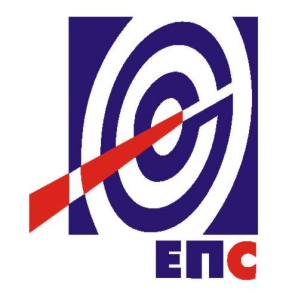 	НАРУЧИЛАЦ	ЈАВНО ПРЕДУЗЕЋЕ „ЕЛЕКТРОПРИВРЕДА СРБИЈЕ“БЕОГРАДУЛИЦА ЦАРИЦЕ МИЛИЦЕ БРОЈ 2КОНКУРСНА ДОКУМЕНТАЦИЈАЗА ЈАВНУ НАБАВКУ РАДОВАИзградња система за хлађење одшљакивача котла за потребе реализације Пројекта „Замена система за отпепељивање ТЕ Костолац А“У ПРЕГОВАРАЧКОМ ПОСТУПКУ БЕЗ ОБЈАВЉИВАЊА ПОЗИВА ЗА ПОДНОШЕЊЕ ПОНУДАЈАВНА НАБАВКА БРОЈ JN 1000/0473/2015(заведено у ЈП ЕПС под бр. 12.01.67896/___-15 од 21.12.2015. године)Београд, Децембар 2015. годинеНа основу чл. 36. 61. Закона о јавним набавкама („Сл. гласник РС” бр. 124/2012, 14/2015 и 68/2015), (у даљем тексту: Закон), чл. 5. Правилника о обавезним елементима конкурсне документације у поступцима јавних набавки и начину доказивања испуњености услова („Сл. гласник РС“ бр. 86/15) и Мишљењa Управе за јавне набавке број 011-00-494/15 од 29.10.2015. године (ЈП ЕПС број 12.01.7245/2-15 од 31.07.2015. године), Одлуке о покретању поступка јавне набавке (ЈП ЕПС број 12.01.7245/4-15 од 25.08.2015.године) и Решења о образовању комисије за јавну набавку (ЈП ЕПС број 12.01.7245/5-15 од  25.08.2015. године), припремљена је:КОНКУРСНА ДОКУМЕНТАЦИЈАЗА ЈАВНУ НАБАВКУ РАДОВАИЗГРАДЊА СИСТЕМА ЗА ХЛАЂЕЊЕ ОДШЉАКИВАЧА КОТЛА ЗА ПОТРЕБЕ РЕАЛИЗАЦИЈЕ ПРОЈЕКТА „ЗАМЕНА СИСТЕМА ЗА ОТПЕПЕЉИВАЊЕ ТЕ КОСТОЛАЦ А“ПРЕГОВАРАЧКИ ПОСТУПАК БЕЗ ОБЈАВЉИВАЊАМ ПОЗИВА ЗА ПОДНОШЕЊЕ ПОНУДАЈАВНА НАБАВКА 1000/0473/2015Конкурсна документација садржи:С А Д Р Ж А Ј:1	општи подаци о јавној набавци2	ВРСТА, ТЕХНИЧКЕ КАРАКТЕРИСТИКЕ И СПЕЦИФИКАЦИЈА ПРЕДМЕТА                               ЈАВНЕ НАБАВКЕ3	УСЛОВИ ЗА УЧЕШЋЕ У ПОСТУПКУ ЈАВНЕ НАБАВКЕ ИЗ ЧЛ. 75. И 76.             зАКОНА И УПУТСТВО КАКО СЕ ДОКАЗУЈЕ             ИСПУЊЕНОСТ ТИХ УСЛОВА4	Критеријум за доделу уговора5	УПУТСТВО ПОНУЂАЧИМА КАКО ДА САЧИНЕ ПОНУДУ6	ОБРАСЦИизјавА о независној понудиОБРАЗАЦ ПОНУДЕизјава У СКЛАДУ СА ЧЛАНОМ 75. СТАВ 2. Законаструктура цене образац трошкова ПРИПРЕМЕ ПОНУДЕИЗЈАВА ПОНУЂАЧА О ИСПУЊАВАЊУ УСЛОВА ИЗ ЧЛ. 75.  и 76. ЗАКОНАПОТВРДА О ИЗВеденим радовима 7	МОДЕЛИ УГОВОРАмодел уговорамодел уговора О ЧУВАЊУ ПОСЛОВНЕ ТАЈНЕ И ПОВЕРЉИВИХ ИНФОРМАЦИјаУкупан број страна документације: 50ОПШТИ ПОДАЦИ О ЈАВНОЈ НАБАЦИПредмет јавне набавке: Изградња система за хлађење одшљакивача котла за потребе реализације пројекта „Замена система за отпепељивање ТЕ Костолац А“ Опис сваке партије, ако је предмет јавне набавке обликован по партијама: немаВРСТА, ТЕХНИЧКЕ КАРАКТЕРИСТИКЕ И СПЕЦИФИКАЦИЈА ПРЕДМЕТА ЈАВНЕ НАБАВКЕ     Функциoнaлнa спeцификaциja зa нaпajaњe oдшљaкивaчa блoкoвa                                  A1 и A2 рaсхлaднoм вoдoм                                                                                                                                                                    УвoдOгрaнaк TEКO Кoстoлaц, Teрмoeлeктрaнa “Кoстoлaц-A” сaстojи сe из двa блoкa A1-100 MW i A2-210 MW. Зa пoтрeбe хлaђeњa oдшљaкивaчa блoкoвa, у oквиру нoвoг систeмa трaнспoртa пeпeлa и шљaкe мeтoдoм густe хидрoмeшaвинe, пoтрeбнo je:урaдити Глaвни прojeкaт сa тeхничкoм кoнтрoлoм; испoручити кoмплeтну oпрeму;извeсти грaђeвинскe рaдoвe;мoнтирaти сву oпрeмуизвршити: припрeму зa прoбни рaд, прoбни рaд, oптимизaциjу, пуштaњe цeлoкупнoг систeмa зa трaнспoрт пeпeлa и шљaкe мeтoдoм густe хидрoмeшaвинe сa систeмoм зa хлaђeњe oдшљaкивaчa кoтлoвa. MAШИНСКO-TEХНOЛOШКИ ДEO                                                  1.1.    Oпис рaдa пoстрojeњa1. Нaпajaњe кoлeктoрa зa хлaђeњe oдшљaкивaчa прeдвиђeнo je  путeм jeднe oд двe пумпe сa прoмeнљивим брojeм oбртaja кoje су смeштeнe у пумпнoj стaници бaзeнa прoцeснe вoдe. Свaкa oд двe пумпe пoсeдуje 100% кaпaцитeтa и свaкa oд њих мoжe бити и рaднa и рeзeрвнa. Фрeквeнтнo рeгулисaнa пумпa (прeтхoднo oдaбрaнa зa рaдну) мoрa дa oдржaвa притисaк у кoлeктoру унутaр зaтвoрeнoг упрaвљaчкoг систeмa.
2. Вeнтили сa eлeктрoмoтoрним пoгoнoм зa свaку oд линиja (грaнa) усмeрeним прeмa блoкoвимa  A1 и A2 прeдвиђeни су зa успoстaвљaњe прoтoкa прeмa блoкoвимa. Meрeњe прoтoкa je пoтрeбнo рaди прaћeњa рaдa систeмa и сигнaлизaциje и/или сигнaлa зa aлaрм.Пoдeшaвaњe прoтoкa je у нaдлeжнoсти oпeрaтeрa кojи нa oснoву мeрeњa прoтoкa пoдeшaвa исти. 3. Финo пoдeшaвaнњe прoтoкa унутaр линиja извршићe сe прeкo ручних вeнтилa кojи сe нaлaзe у близини oдшљaкивaчa у oбe кoтлaрницe.
4. Кoмплeтнa oпрeмa, oсим ручних вeнтилa, бићe пoстaвљeнa у пумпнoj стaници бaзeнa прoцeснe вoдe и тo:        двe пумпe;         двa вeнтилa нa eлeктрoмoтoрни пoгoн;          три урeђaja зa мeрeнњe прoтoкa;         мeрaч притискa;        мeрaч тeмпeрaтуре1.2.    Спeцификaциja oпрeмe и рaдoвa- изрaдa тeхнoлoшкo-мaшинскoг прojeктa усклaђeнoг сa тeхнoлoшкoм шeмoм у прилoгу;- испoрукa и мoнтaжa пумпe кaпaцитeтa 25 – 145 m3/h (кoм.2)- испoрукa и мoнтaжa eлeктрoмoтoрнoг рeгулaциoнoг вeнтилa (кoм.2)- испoрукa и мoнтaжa урeђaja зa мeрeњe прoтoкa (кoм.3)- испoрукa и мoнтaжa урeђaja зa мeрeњe притискa (кoм.1)- испoрукa и мoнтaжa урeђaja зa мeрeњe тeмпeрaтурe (кoм.1)- испoрукa и мoнтaжa ручних рeгулaциoних вeнтилa (кoм.5)- испoрукa и мoнтaжa цeвoвoдa, oслoнaцa и oстaлe aрмaтурe-пуштaњe у рaд, пoдeшaвaњe и oптимизaциja.2. EЛEКTРOTEХНИЧКИ ДEO2.1. Спeцификaциja oпрeмe1.Испoрукa кoмплeтнoг кaсeтнoг  извoдa сa фиксним и извлaчивим дeлoм и пoтрeбнoм oдгoвaрajућoм oпрeмoм  ,зa нaпajaњe  фрeквeнтнo рeгулисaних пумпи. Кaсeтa сe мoнтирa у рeзeрвни прoстoр пoстojeћeг  0.4kV пoстрojeњa  кoм. 2                                                                      2.Испoрукa  фрeквeнтних  рeгулaтoрa oдгoвaрajућe снaгe  зa упрaвљaњe пумпaмa.Фрeквeнтни рeгулaтoри мoрa дa пoсeдуjу кoмуникaциoнe рeсурсe  (MODBUS RTU ili CAN OPEN)  зa приступ пaрaмeтримa рeгулaтoрa.Испoрукa oрмaнa oдгoвaрajућих димeнзиja , стeпeнa зaштитe IP 42 или вeћeг, зa смeштaњe рeгулaтoрa и пoтрeбнoг инстaлaциoнoг мaтeриjaлa кoм. 23.Испoрукa мeрних прeтвaрaчa зa мeрeњe притискa , прoтoкa и тeмпeрaтурe. Прeтвaрaчи  трeбa дa пoсeдуjу излaз 4-20 mA, нaпajaњe 10-36 VDC, клaсу тaчнoсти  0.075, дисплej.-прeтвaрaч притискa    кoм.1- прeтвaрaч прoтoкa   кoм.3-прeтвaрaч зa мeрeњe  тeмпeрaтурe  кoм.14. Испoрукa лoкaлних упрaвљaчких oрмaнa oдгoвaрajућих димeнзиja. Стeпeн зaштитe  oрмaнa трeбa  дa будe IP 65 . Oрмaни трeбa дa сaдржe тaстeрe  СTAРT и СTOП, избoрну прeклoпку зa избoр рeжимa рaдa лoкaлнo/дaлљински , хaвaрни СTOП тaстeр, инстaлaциoни прибoркoм.  25.Испoрукa eнeргeтских  и  кoмaнднo сигнaлних кaблoвa oдгoвaрajућeг прeсeкa. Дужинa пoстojeћe трaсe oд 0.4 kV рaзвoдa дo лoкaлних oрмaнa пумпи изнoси прeкo 70 m.2.2. РaдoвиИзрaдa Глaвнoг прojeктa зa нaпajaњe и упрaвљaњe пумнoм стaницoм. Moнтaжa, пoвeзивaњe и  испитивaњe  нoвих кaсeтa  зa нaпajaњe пумпи.Moтaжa oрмaнa, пoвeзивaњe, пуштaњe у рaд  фрeквeнтних рeгулaтoрa, интeгрaциja у пoстojeћи систeм PLC SILOSI,.Moтaжa, пoвeзивaњe, пуштaњe у рaд  мeрних прeтвaрaчa, интeгрaциja мeрeњa у пoстojeћи систeм PLC SILOSI.Moнтaжa и пoвeзивaњe лoкaлних упрaвлљaчких oрмaнa.Moнтaжa и пoвeзивaњe нa oбa крaja eнeргeтских и кoмaнднo сигнaлних кaблoвa. Интeгрaциja свих eлeмeнaтa у пoстojeћи SCADA систeм, изрaдa упрaвлљaчкoг интeрфejсa.Пуштaњe у рaд, пoдeшaвaњe и oптимизaциja.3. ГРAЂEВИНСКИ ДEO3.1 Oпис рaдoвa- гeoдeтскo снимaњe и oбeлeжaвaнњe oбjeкaтa нa грaдилишту;- изрaдa прojeктнe дoкумeнтaциje- прoвeрa стaтикe пoстojeћих стубoвa зa нoвe цeвoвoдe;- изрaдa тeмeљa зa пумпe;- изрaдa и мoнтaжa стубoвa и oслoнaцa зa нoшeњe цeвoвoдa4. ПРИЛOГ:- тeхнoлoшкa шeмa нaпajaњa oдшљaкивaчa блoкoвa A1 и A2 и- ситуaциoни цртeж oбjeктa у кругу тeрмoeлeктрaнe сa бaзeнoм прoцeснe вoдeУСЛОВИ ЗА УЧЕШЋЕ ИЗ ЧЛАНА 75. И 76. ЗАКОНА О ЈАВНИМ НАБАВКАМА И УПУТСТВО КАКО СЕ ДОКАЗУЈЕ ИСПУЊЕНОСТ ТИХ УСЛОВА3.1	ОБАВЕЗНИ УСЛОВИ ЗА УЧЕШЋЕ У ПОСТУПКУ ЈАВНЕ НАБАВКЕПонуђач мора испуњавати следеће обавезне услове за учешће у предметном поступку јавне набавке и то:1. да је регистрован код надлежног органа, односно уписан у одговарајући регистар;2. да он и његов законски заступник није осуђиван за неко од кривичних дела као члан организоване криминалне групе, да није осуђиван за кривична дела против привреде, кривична дела против животне средине, кривично дело примања или давања мита, кривично дело преваре 3. да је измирио доспеле порезе, доприносе и друге јавне дажбине у складу са прописима Републике Србије или стране државе када има седиште на њеној територији;4. да има важећу дозволу надлежног органа за обављање делатности која је предмет јавне набавке, ако је таква дозвола предвиђена посебним прописом и то: домаћи понуђачи:решење о испуњености услова за грађење објеката за које грађевинску дозволу издаје Министарство надлежно за послове грађевинарства, утврђена на основу Закона о планирању и изградњи Србије (Сл. гласник РС бр. 72/09, 81/09, 64/10, 24/11, 121/12, 42/13 - одлука УС, 50/13 – одлука УС и 98/13 – одлука УС, 132/14 и 145/14) и Правилникa о начину, поступку и садржини података за утврђивање испуњености услова за издавање лиценце за израду техничке документације и лиценце за грађење објеката за које грађевинску дозволу издаје министарство, односно аутономна покрајина, као и о условима за одузимање тих лиценци („Службени гласник Републике Србије“, бр. 24/15) за термоелектране снаге 10 MW;страни понуђачи:понуђач је регистрован, у складу са прописима државе у којој има седиште, а који су усклађени са Законом о планирању и изградњи Републике Србије, у држави у којој има седиште, за грађење термоенергетских објеката (термоелектране) и има лиценцу за грађење термоенергетских објеката (термоелектране) уколико се у тој држави издају такве лиценце.3.2 Испуњеност услова из члана 75. став 2. ЗаконаНаручилац од понуђача захтева да при састављању своје понуде изричито наведе да је поштовао обавезе које произлазе из важећих прописа о заштити на раду, запошљавању и условима рада, заштити животне средине као и да нема забрану обављања делатности која је на снази у време подношења понуде.У вези са овим условом понуђач у понуди подноси Изјаву у складу са Обрасцем 3. из конкурсне документације.3.3	ДОДАТНИ УСЛОВИ ЗА УЧЕШЋЕ У ПОСТУПКУ ЈАВНЕ НАБАВКЕПонуђач у поступку јавне набавке мора доказати да располаже:3.3.1 Неопходним финансијским капацитетомда има остварене годишње приходе од најмање 120.000.000,00 динара односно 1.000.000,00 EUR у претходне три обрачунске године (2012, 2013. и 2014.).3.3.2 Непходним пословним капацитетом:да је у последњих пет година до дана за подношење понуда учестовао као главни извођач или члан групе понуђача (конзорцијума) у изградњи најмање  једног система за транспорт густе хидромешавине пепела и шљаке на блоковима 200 МW и више. 3.4	УПУТСТВО КАКО СЕ ДОКАЗУЈЕ ИСПУЊЕНОСТ УСЛОВАКао доказ испуњености обавезних и додатних услова за учешће, изузев услова из члана 75. став 1. тачка 5) Закона, понуђач у понуди подноси Изјаву којом исти под пуном материјалном и кривичном одговорношћу потврђује да испуњава обавезне и додатне услове за учешће, а у складу са чланом 77. став 4. Закона. Понуђач у понуди подноси ову изјаву у складу са Обрасцем 6. из конкурсне документације. Ова изјава се подноси, односно исту даје сваки члан групе понуђачау своје име.Понуђач у понуди доставља доказ испуњености обавезног услова из члана 75. став 1. тачка 5) Закона: важећа дозвола надлежног органа за обављање делатности која је предмет јавне набавке – Решење о испуњености услова за грађење објеката за које грађевинску дозволу издаје министарство надлежно за послове грађевинарства, прибављену на основу важећег Закона о планирању и изградњи и Правилника који регулише издавање лиценци, за термоелектране снаге 10 и више MW, односно адекватан доказ да је страни понуђач регистрован, у држави у којој има седиште, за грађење термоенергетских објеката (термоелектране)  и лиценца за грађење термоенергетских објеката (термоелектране)   уколико се у страној држави у којој има седиште издају такве лиценце.3.5	Услови које мора да испуни сваки члан групе понуђачаСваки понуђач из групе понуђача  која подноси заједничку понуду мора да испуњава услове из члана 75. став 1. тачка 1), 2) и 4) Закона, што доказује достављањем тражене Изјаве. Услов из члана 75. став 1. тачка 5) Закона дужан је да испуни понуђач из групе понуђача којем је поверено извршење дела набавке за који је неопходна испуњеност тог услова. Услове у вези са капацитетима, у складу са чланом 76. Закона, понуђачи из групе испуњавају заједно, на основу достављене Изјаве.3.6 	Начин достављања доказаНаручилац ће пре доношења Одлуке о додели уговора од понуђача чија је понуда оцењена као најповољнија затражити да достави копију доказа о испуњености обавезних услова за учешће, и то:извод из регистра Агенције за привредне регистре, односно извод из регистра надлежног Привредног суда; за стране Понуђаче извод из одговарајућег регистра надлежног органа државе у којој има седиште;извод из казнене евиденције, односно уверење надлежног суда и надлежне полицијске управе Министарства унутрашњих послова да оно и његов законски заступник није осуђиван за неко од кривичних дела као члан организоване криминалне групе, да није осуђиван за неко од кривичних дела против привреде, кривична дела против заштите животне средине, кривично дело примања или давања мита, кривично дело превареЗа домаће Понуђаче:извод из казнене евиденције основног суда на чијем је подручју седиште домаћег правног лица, односно седиште представништва или огранка страног правног лица;извод из казнене евиденције Посебног одељења (за организовани криминал) Вишег суда у Београду;уверење из казнене евиденције надлежне полицијске управе Министарства унутрашњих послова за законског заступника – захтев за издавање овог уверења може се поднети према месту рођења, али и према месту пребивалишта.Ако је више законских заступника за сваког сe доставља уверење из казнене евиденције.За стране Понуђаче потврда надлежног органа државе у којој има седиште;уверење Пореске управе Министарства финансија да је измирио доспеле порезе и доприносе и уверење надлежне локалне самоуправе да је измирио обавезе по основу изворних локалних јавних прихода; за стране Понуђаче потврда надлежног пореског органа државе у којој има седиште.Доказ из тачке 2) и 3) не може бити старији од два месеца пре отварања понуда.Наручилац ће пре доношења Одлуке о додели уговора од Понуђача чија је понуда оцењена као најповољнија затражити да достави и копију доказа о испуњености додатних услова за учешће, и то:докази финансијског капацитетадомаћи понуђачи:Биланс стања и Биланс успеха за претходне три обрачунске године (2012. 2013. и 2014. годину) са мишљењем овлашћеног ревизора или Извештај о бонитету, образац БОН ЈН – трећи део – Сажети биланс успеха – за  претходне три обрачунске године (2012, 2013. и 2014. годину) издат од стране Агенције за привредне регистре;страни понуђачи:Биланс стања и Биланс успеха за претходне три обрачунске године (2012, 2013. и 2014. годину) са мишљењем овлашћеног ревизора, ако такво мишљење постоји. Ако ревизија извештаја за 2014. годину није извршена до пријема позива Наручиоца, понуђач је дужан да уз биланс за 2014. годину достави Изјаву о наведеном, дату под материјалном и кривичном одговорношћу. докази пословног капацитетаПотврда о изведеним радовима издата на меморандуму инвеститора, оверена и потписана од стране овлашћеног лица за заступање инвеститора, којом се потврђује да је понуђач успешно извео предметне радове (Образац 7. из конкурсне документације).Ако понуђач у остављеном, примереном року који не може бити краћи од пет дана, не достави тражене доказе, Наручилац ће његову понуду одбити као неприхватљиву.Уколико Наручилац поседује тражене одговарајуће доказе за понуђача из других поступака јавних набавки код Наручиоца, није дужан да затражи достављање наведених доказа.Понуђачи који су регистровани у Регистру који води Агенција за привредне регистре нису дужни да по позиву Наручиоца доставе доказ из чл.  75. став. 1. тачка 1) Закона - Извод из регистра Агенције за привредне регистре, који је јавно доступан на интернет страници Агенције за привредне регистре. У овом случају понуђач ће Наручиоцу у наведеном року, заједно са осталим траженим доказима, доставити писано обавештење са податаком о hyperlink-u на ком су доступни подаци о регистрацији понуђача.Понуђачи уписани у Регистар понуђача нису дужни да по позиву Наручиоца доставе доказе из чл. 75. став 1. тачка 1), 2) и 4) Закона. Регистар понуђача је јавно доступан на интернет страници Агенције за привредне регистре. У овом случају понуђач ће Наручиоцу у наведеном року доставити писано обавештење са податаком о hyperlink-u на ком су доступни подаци о упису понуђача у Регистар понуђача.Уколико је доказ о испуњености услова електронски документ, понуђач доставља копију електронског документа у писаном облику, у складу са законом којим се уређује електронски документ.Ако понуђач има седиште у другој држави, наручилац може да провери да ли су документи којима понуђач доказује испуњеност тражених услова издати од стране надлежних органа те државе. Ако се у држави у којој понуђач има седиште не издају докази из члана 77. став 1. тачка 1), 2) и 4) Закона, понуђач може, уместо доказа, приложити своју писану изјаву, дату под кривичном и материјалном одговорношћу оверену пред судским или управним органом, јавним бележником или другим надлежним органом те државе.Понуђач је дужан да без одлагања у писаном облику обавести наручиоца о било којој промени у вези са испуњеношћу услова из поступка јавне набавке, која наступи до доношења одлуке, односно закључења уговора, односно током важења уговора о јавној набавци и да је документује на прописани начинУ случају сумње у истинитост достављених података, Наручилац задржава право провере на основу релевантних доказа. Уколико Наручилац утврди да је понуђач приказивао неистините податке или да су документа лажна, понуда тог Понуђача ће се сматрати неприхватљивом и биће одбијена.КРИТЕРИЈУМ ЗА ДОДЕЛУ УГОВОРА4.1 Критеријум за доделу уговораОдлука о додели уговора ће бити донета применом критеријума „најнижа понуђена цена“.4.2 Елементи уговора о којима ће се преговарати и начин преговарањаОдмах по спроведеном поступку отварања понуда спровешће се поступак преговарања.Пре поступка преговарања овлашћени представник понуђача, предаје Комисији за јавну набавку писано овлашћење понуђача, којим се овлашћује да може преговарати о елементима који су предмет преговарања, издато на меморандуму понуђача, заведено и оверено печатом и потписом овлашћеног лица за заступање понуђача.Елемент о којем ће се преговарати је понуђена цена.Понуђена цена као елемент по којом ће се преговарати, не може бити већа од упоредиве тржишне цене.Понуђена цена у поступку преговарања не може бити већа од понуђене цене у достављеној писаној понуди – Обрасцу понуде.Само преговарање ће се спровести на следећи начин: представнику понуђача, за којега је предато овлашћење за преговарање, ће бити дата могућност да се усмено изјашњава о елементу за преговарање. поступак преговарања ће се провести у два круга. понуђач може најкасније у другом кругу преговарања да понуди своју коначну цену.Вредновање понуде за понуђача који је доставио прихватљиву понуду, а не учествује у поступку преговарања, извршиће се на основу понуђене цене из достављене писане понуде – Обрасца понуде.О поступку преговарања води се Записник о преговарању.УПУТСТВО ПОНУЂАЧИМА КАКО ДА САЧИНЕ ПОНУДУКонкурсна документација садржи Упутство понуђачима како да сачине понуду и потребне податке о захтевима Наручиоца у погледу садржине понуде, као и услове под којима се спроводи поступак избора најповољније понуде у поступку јавне набавке.Понуђач мора да испуњава све услове одређене Законом и конкурсном документацијом. Понуда се припрема и доставља на основу позива, у складу са конкурсном документацијом, у супротном, понуда се одбија као неприхватљива.Врста, техничке карактеристике и спецификација предмета јавне набавке дата је у Одељку 2. конкурсне документације.5.1	ПОДАЦИ О ЈЕЗИКУ У ПОСТУПКУ ЈАВНЕ НАБАВКЕ	Наручилац је припремио Конкурсну документацију на српском и енглеском  језику, водиће поступак јавне набавке на српском језику.Понуда са свим прилозима мора бити сачињена, на српском  и/или енглеском језику. Ако је неки доказ или документ на другом језику, исти мора бити преведен на српски или енглески језик и оверен од стране овлашћеног преводиоца.Ако понуда са свим прилозима није сачињена на српском и/или енглеском језику, биће одбијена као неприхватљива.5.2 	УПУТСТВО О НАЧИНУ ПОПУЊАВАЊА ОБРАЗАЦА И ПОСЕБНИ ЗАХТЕВИ У ПОГЛЕДУ НАЧИНА НА КОЈИ ПОНУДА МОРА ДА БУДЕ САЧИЊЕНАПонуђач је обавезан да сачини понуду тако што, јасно и недвосмислено, читко својеручно, откуцано на рачунару или писаћој машини, уписује тражене податке у обрасце или према обрасцима који су саставни део конкурсне документације и оверава је печатом и потписом овлашћеног лица за заступање понуђача.	Уколико понуђач начини грешку у попуњавању, дужан је да је избели и правилно попуни, а место начињене грешке парафира овлашћено лице понуђача и овери печатом. 	Aко лице овлашћено за потписивање понуде и/или потписивање уговора није уписано као заступник понуђача у регистру надлежног органа, потребно је у понуди доставити овлашћење за заступање, односно потписивање понуде и/или потписивање уговора за то лице.  Понуђач је обавезан да у Обрасцу понуде наведе: укупну цену без ПДВ-а, рок важења понуде, као и остале елементе из Обрасца понуде.		Сви документи, поднети у понуди треба да буду повезани канапом у целину и запечаћени (воском) или на неки други начин, тако да се не могу накнадно убацивати, одстрањивати или замењивати појединачни листови, односно прилози, а да се видно не оштете листови или печат. 	Понуђач подноси понуду са доказима о испуњености услова из конкурсне документације, лично или поштом, у затвореној и запечаћеној коверти, тако да се са сигурношћу може закључити да се први пут отвара, на адресу: Јавно предузеће „Електропривреда Србије“ Београд, 11000 Београд, Србија, Балканска 13 - писарница - са назнаком: „Понуда за јавну набавку: Изградња система за хлађење одшљакивача котла за потребе реализације пројекта „Замена система за отпепељивање ТЕ Костолац А“, ЈН бр. 1000/0473/2015- НЕ ОТВАРАТИ“. На полеђини коверте обавезно се уписује тачан назив и адреса понуђача.	У случају да понуду подноси група понуђача, на полеђини коверте је потребно назначити да се ради о групи понуђача и навести називе и адресу свих чланова групе понуђача.5.3 	ПОДНОШЕЊЕ, ИЗМЕНА, ДОПУНА И ОПОЗИВ ПОНУДЕ	Понуђач може поднети само једну понуду 	Позвани понуђач може поднети понуду само као заједничку понуду групе понуђача.		У року за подношење понуде понуђач може да измени или допуни већ поднету понуду писаним путем, на адресу Наручиоца, са назнаком „ИЗМЕНА – ДОПУНА - Понуде за јавну набавку: Изградња система за хлађење одшљакивача котла за потребе реализације пројекта „Замена система за отпепељивање ТЕ Костолац А“, ЈН бр. 1000/0473/2015- НЕ ОТВАРАТИ“.	У случају измене или допуне достављене понуде, Наручилац ће приликом стручне оцене понуде узети у обзир измене и допуне само ако су извршене у целини и према обрасцу на који се, у већ достављеној понуди, измена или допуна односи.	У року за подношење понуде понуђач може да опозове поднету понуду писаним путем, на адресу Наручиоца, са назнаком „ОПОЗИВ - Понуде за јавну набавку: Изградња система за хлађење одшљакивача котла за потребе реализације пројекта „Замена система за отпепељивање ТЕ Костолац А“, ЈН бр. 1000/0473/2015- НЕ ОТВАРАТИ“.У случају опозива поднете понуде пре истека рока за подношење понуда, Наручилац такву понуду неће отварати, већ ће је неотворену вратити понуђачу. 5.4	ПАРТИЈЕПредметна јавна набавка није обликована у више посебних целина (партија).5.5	ПОНУДА СА ВАРИЈАНТАМА Понуда са варијантама није дозвољена. 5.6	РОК ЗА ПОДНОШЕЊЕ ПОНУДА И ОТВАРАЊЕ ПОНУДА	Благовременим се сматрају понуде које су примљене и оверене печатом пријема у писарници Наручиоца, најкасније до 13.01.2016. године до 12 сати, без обзира на начин на који су послате. 	Ако је понуда поднета по истеку рока за подношење понуда одређеног у позиву и конкурсној документацији, сматраће се неблаговременом, а Наручилац ће по окончању поступка отварања понуда, овакву понуду вратити неотворену понуђачу, са назнаком да је поднета неблаговремено.	Комисија за јавне набавке ће благовремено поднете понуде јавно отворити дана 13.01.2016. године у 12:30 сати у просторијама Јавног предузећа „Електропривреда Србије“, Београд, Балканска 13.	Представници понуђача који учествују у поступку јавног отварања понуда, морају да пре почетка поступка јавног отварања доставе Комисији за јавне набавке писмено овлашћење за учествовање у овом поступку, издато на меморандуму понуђача, заведено и оверено печатом и потписом овлашћеног лица за заступање понуђача.Комисија за јавну набавку води записник о отварању понуда у који се уносе подаци у складу са Законом.Записник о отварању понуда потписују чланови комисије и овлашћени представници понуђача, који преузимају примерак записника.Наручилац ће у року од три дана од дана окончања поступка отварања понуда поштом или електронским путем доставити записник о отварању понуда понуђачу/има који нису учествовали у поступку отварања понуда.5.7	ПОДИЗВОЂАЧИ		У предметном поступку није утврђена могућност за учествовање подизвођача.5.8 	ГРУПА ПОНУЂАЧА (ЗАЈЕДНИЧКА ПОНУДА)У случају када више понуђача подноси заједничку понуду, они као саставни део понуде морају доставити споразум о заједничком извршењу набавке, којим се међусобно и према Наручиоцу обавезују на заједничко извршење набавке, а који обавезно садржи податке прописане члан 81. став 4. и 5. Закона и то податке о: члану групе који ће бити Носилац посла, односно који ће поднети понуду и који ће заступати групу понуђача пред Наручиоцем;опис послова сваког од понуђача из групе понуђача у извршењу уговора;неограниченој солидарној одговорности понуђача из групе према Наручиоцу у складу са Законом.Сваки понуђач из групе понуђача  која подноси заједничку понуду мора да испуњава услове из члана 75.  став 1. тачка 1), 2) и 4) Закона, што доказује достављањем Изјаве наведене у одељку Услови за учешће из члана 75. и 76. Закона и Упутство како се доказује испуњеност тих услова. Услов из члана 75. став 1. тачка 5) Закона дужан је да испуни понуђач из групе понуђача којем је поверено извршење дела набавке за који је неопходна испуњеност тог услова. Услове у вези са капацитетима, у складу са чланом 76. Закона, Понуђачи из групе испуњавају заједно, на основу достављене Изјаве.		У случају заједничке понуде групе понуђача све обрасце потписује и оверава члан групе понуђача који је одређен као Носилац посла у споразуму чланова групе понуђача, изузев Обрасца 1, Обрасца 3. и Обрасца 6. које попуњава, потписује и оверава сваки члан групе понуђача у своје име.5.9	НАЧИН И УСЛОВИ ПЛАЋАЊА Прихватљив начин плаћања и фактурисања изведених радова, пратећих услуга и испорука опреме, за Наручиоца је:  Пројектна документација:90% укупне вредности услуга са припадајућим ПДВ-ом биће плаћено на основу привремених ситуација (према степену готовости посла на месечном нивоу), у року oд 30 (тридесет) дана од дана пријема ситуације оверене од стране овлашћеног представника Наручиоца;10% укупне вредности услуга са припадајућим ПДВ-ом биће плаћено на основу окончане ситуације након презентовања Сертификата о пријему радова (Taking Over Certificate), у року до 30 (тридесет) дана од дана пријема ситуације оверене од стране овлашћеног представника Наручиоца. Опрема:90% укупне вредности опреме са припадајућим ПДВ-ом биће плаћено на основу привремених ситуација (према степену готовости посла на месечном нивоу), у року oд 30 (тридесет) дана од дана пријема ситуације оверене од стране овлашћеног представника Наручиоца;10% укупне вредности опреме са припадајућим ПДВ-ом биће плаћено на основу окончане ситуације након презентовања Сертификата о пријему радова (Taking Over Certificate), у року до 30 (тридесет) дана од дана пријема ситуације оверене од стране овлашћеног представника Наручиоца. Услуге имплементације опреме и грађевинских радова: 90% укупне вредности услуга са припадајућим ПДВ-ом биће плаћено на основу привремених ситуација (према степену готовости посла на месечном нивоу), у року oд 30 (тридесет) дана од дана пријема ситуације оверене од стране овлашћеног представника Наручиоца;10% укупне вредности услуга са припадајућим ПДВ-ом биће плаћено на основу окончане ситуације након презентовања Сертификата о пријему радова (Taking Over Certificate), у року до 30 (тридесет) дана од дана пријема ситуације оверене од стране овлашћеног представника Наручиоца. 	Ако понуђач понуди други начин плаћања понуда ће бити одбијена као неприхватљива.	Авансно плаћање није дозвољено.За уговорену цену у ЕUR, плаћање ће се вршити страном понуђачу у ЕUR, у складу са Упутством за спровођење Одлуке о условима и начину обављања платног промета са иностранством НБС - Nostro дознаком,  на инострани рачун банке, на основу инструкција за плаћање инопартнера. 5.10   	РОК ИЗВОЂЕЊА РАДОВА Рок извођења радова је 90 дана од дана ступања Уговора на снагу.5.11	ЦЕНАЦена се у понуди исказује у динарима или ЕUR без пореза на додату вредност.У случају да у достављеној понуди није назначено да ли је понуђена цена са или без ПДВ, сматраће се сагласно Закону, да је иста без ПДВ. Понуђач може цену исказати у ЕUR, а иста ће у сврху оцене понуда бити прерачуната у динаре по средњем курсу Народне банке Србије на дан када је започето отварање понуда.Понуђена цена мора да покрива и укључује све трошкове које понуђач има у реализацији набавке.Понуђена цена не укључује увозну царину за опрему у складу са паритетом испоруке DDU Костолац А у складу са Incoterms 2000. Променом цене не сматра се усклађивање цене са унапред јасно дефинисаним параметрима у уговору и конкурсној документацији.Цена је фиксна и не може се мењати, изузев у предвиђеним случајевима измена уговора предвиђених овом конкурсном документацијом. Ако је у понуди исказана неуобичајено ниска цена, наручилац ће поступити у складу са чланом 92. Закона.5.12		ДОДАТНЕ ИНФОРМАЦИЈЕ И ПОЈАШЊЕЊАПонуђач може, у писаном облику, тражити додатне информације или појашњења у вези са припремом понуде, најкасније пет дана пре истека рока за подношење понуде, на адресу Наручиоца, са назнаком: „ОБЈАШЊЕЊА – позив за јавну набавку број 1000/0473/2015“ или електронским путем на е-mail адресу: milorad.velickovic@eps.rs, радним данима (понедељак – петак) у времену од 08 до 16 часова. Захтев за појашњење примљен после наведеног времена или током викенда/нерадног дана биће евидентиран као примљен првог следећег радног дана. У захтеву за додатним појашњењем заинтересовано лице може указати Наручиоцу и на евентуално уочене недостатке и неправилности у конкурсној документацији.Наручилац ће у року од три дана по пријему захтева одговор објавити на Порталу јавних набавки и својој интернет страници.	Комуникација у поступку јавне набавке се врши на начин одређен чланом 20. Закона.5.13	ДОДАТНА ОБЈАШЊЕЊА, КОНТРОЛА И ДОПУШТЕНЕ ИСПРАВКЕНаручилац може, после отварања понуда, писаним путем или електронским путем да захтева од понуђача додатна објашњења која ће помоћи при прегледу и вредновању понуде, као и да врши контролу (увид) код понуђача.  Понуђач је дужан да поступи по захтеву Наручиоца, односно достави тражена објашњења и омогући непосредни увид.Наручилац може, уз сагласност понуђача, да изврши исправке рачунских грешака уочених приликом разматрања понуде по окончаном поступку отварања понуда.		У случају разлике између јединичне и укупне цене, меродавна је јединична цена. 	6.14	НЕГАТИВНЕ РЕФЕРЕНЦЕНаручилац може одбити понуду уколико поседује доказ да је понуђач у претходне три године пре објављивања позива за подношење понуда, у поступку јавне набавке:поступао супротно забрани из чл. 23. и 25. Закона;учинио повреду конкуренције;доставио неистините податке у понуди или без оправданих разлога одбио да закључи уговор о јавној набавци, након што му је уговор додељен;одбио да достави доказе и средства обезбеђења на шта се у понуди обавезао.Наручилац може одбити понуду уколико поседује доказ који потврђује да понуђач није испуњавао своје обавезе по раније закљученим уговорима о јавним набавкама који су се односили на исти предмет набавке, за период од претходне три године пре објављивања позива за подношење понуда. Доказ наведеног може бити:правоснажна судска одлука или коначна одлука другог надлежног органа;исправа о реализованом средству обезбеђења испуњења обавеза у поступку јавне набавке или испуњења уговорних обавеза;исправа о наплаћеној уговорној казни;рекламације потрошача, односно корисника, ако нису отклоњене у уговореном року;изјава о раскиду уговора због неиспуњења битних елемената уговора дата на начин и под условима предвиђеним законом којим се уређују облигациони односи;доказ о ангажовању на извршењу уговора о јавној набавци лица која нису означена у понуди као подизвођачи, односно чланови групе понуђача;други одговарајући доказ примерен предмету јавне набавке који се односи на испуњење обавеза у ранијим поступцима јавне набавке или по раније закљученим уговорима о јавним набавкама.Наручилац може одбити понуду ако поседује доказ из става 3. тачка 1) члана 82. Закона, који се односи на поступак који је спровео или уговор који је закључио и други наручилац ако је предмет јавне набавке истоврсан. 5.17	ПОДАЦИ О ВРСТИ, САДРЖИНИ, НАЧИНУ ПОДНОШЕЊА, ВИСИНИ И РОКОВИМА ОБЕЗБЕЂЕЊА ИСПУЊЕЊА ОБАВЕЗА ПОНУЂАЧАПриликом закључења уговора треба доставити: Банкарска гаранција за добро извршење послаИзабрани понуђач је дужан да Наручиоцу достави неопозиву, безусловну (без права на приговор) и на први писани позив наплативу банкарску гаранцију за добро извршење посла у износу од 10%  укупне вредности уговора без ПДВ. Наведену банкарску гаранцију понуђач предаје приликом закључења Уговора или најкасније у року од осам дана од закључења Уговора.Банкарска гаранција мора трајати најмaње 30 (тридесет) дана дуже од рока одређеног за коначно извршење посла.Ако се за време трајања уговора промене рокови за извршење уговорне обавезе, важност банкарске гаранције за добро извршење посла мора да се продужи.Поднета банкарска гаранција не може да садржи додатне услове за исплату, краће рокове, мањи износ или промењену месну надлежност за решавање спорова.Наручилац ће уновчити дату банкарску гаранцију за добро извршење посла у случају да изабрани понуђач не буде извршавао своје уговорне обавезе. У случају да је пословно седиште банке гаранта у Републици Србији у случају спора по овој Гаранцији, утврђује се надлежност суда у Београду и примена материјалног права Републике Србије. У случају да је пословно седиште банке гаранта изван Републике Србије у случају спора по овој Гаранцији, утврђује се надлежност Спољнотрговинске арбитраже при Привредној комори Србије уз примену њеног Правилника и процесног и материјалног права Републике Србије.Изабрани понуђач може поднети гаранцију стране банке само ако је тој банци додељен кредитни рејтинг коме одговара најмање ниво кредитног квалитета 3 (инвестициони ранг).У случају да у току важења уговора понуђач не изврши уговорене обавезе, а Наручилац рекламира количину и квалитет радова или понуђач прекорачи рок извођења у складу са закљученим уговором, Наручилац може да наплати средство финансијског обезбеђења по основу доброг извршења посла и да једнострано раскине уговор.5.18	ПОШТОВАЊЕ ОБАВЕЗА КОЈЕ ПРОИЗИЛАЗЕ ИЗ ПРОПИСА О ЗАШТИТИ НА РАДУ И ДРУГИХ ПРОПИСАПонуђач је дужан да  при састављању понуде изричито наведе да је поштовао обавезе које произлазе из важећих прописа о заштити на раду, запошљавању и условима рада, заштити животне средине, као и да понуђач нема забрану обављања делатности која је на снази у време подношења понуде (Образац 3. из конкурсне документације).5.19	НАКНАДА ЗА КОРИШЋЕЊЕ ПАТЕНАТАНакнаду за коришћење патената, као и одговорност за повреду заштићених права интелектуалне својине трећих лица сноси понуђач.5.20	РОК ВАЖЕЊА ПОНУДЕ Понуда мора да важи најмање 60 (словима: шездесет) дана од дана отварања понуда. У случају да понуђач наведе краћи рок важења понуде, понуда ће бити одбијена, као неприхватљива. 5.21	РОК ЗА ЗАКЉУЧЕЊЕ УГОВОРАНаручилац ће доставити уговор о јавној набавци понуђачу којем је додељен уговор у року од осам дана од протека рока за подношење захтева за заштиту права.Ако Наручилац не достави потписан уговор понуђачу у року из става 1. понуђач није дужан да потпише уговор што се неће сматрати одустајањем од понуде и не може због тога сносити било какве последице, осим ако је поднет благовремен захтев за заштиту права.5.22	НАЧИН ОЗНАЧАВАЊА ПОВЕРЉИВИХ ПОДАТАКАПодаци које понуђач оправдано означи као поверљиве биће коришћени само у току поступка јавне набавке у складу са позивом и неће бити доступни ником изван круга лица која су укључена у поступак јавне набавке. Ови подаци неће бити објављени приликом отварања понуда и у наставку поступка. Наручилац може да одбије да пружи информацију која би значила повреду поверљивости података добијених у понуди. Као поверљива, понуђач може означити документа која садрже личне податке, а које не садржи ни један јавни регистар, или која на други начин нису доступна, као и пословне податке који су прописима одређени као поверљиви. Наручилац ће као поверљива третирати она документа која у десном горњем углу великим словима имају исписано „ПОВЕРЉИВО“.Наручилац не одговара за поверљивост података који нису означени на горе наведени начин.Ако се као поверљиви означе подаци који не одговарају горе наведеним условима, Наручилац ће позвати понуђача да уклони ознаку поверљивости. Понуђач ће то учинити тако што ће његов представник изнад ознаке поверљивости написати „ОПОЗИВ“, уписати датум, време и потписати се.Ако понуђач у року који одреди Наручилац не опозове поверљивост докумената, Наручилац ће третирати ову понуду као понуду без поверљивих података.Наручилац је дужан да доследно поштује законите интересе понуђача, штитећи њихове техничке и пословне тајне у смислу закона којим се уређује заштита пословне тајне.Неће се сматрати поверљивим докази о испуњености обавезних услова, цена и други подаци из понуде који су од значаја за примену елемената критеријума и рангирање понуде. 5.23	ТРОШКОВИ ПОНУДЕТрошкове припреме и подношења понуде сноси искључиво понуђач и не може тражити од Наручиоца накнаду трошкова Понуђач може да у оквиру понуде достави укупан износ и структуру трошкова припремања понуде.У Обрасцу трошкова припреме понуде могу бити приказани трошкови трошкови прибављања средства обезбеђења, који се могу надокнађивати у Законом прописаном случају.5.25	ОБРАЗАЦ СТРУКТУРЕ ЦЕНЕСтруктуру цене понуђач наводи тако што попуњавa, потписује и оверава печатом Образац 4. из конкурсне документације.5.26	РАЗЛОЗИ ЗА ОДБИЈАЊЕ ПОНУДЕ И ОБУСТАВУ ПОСТУПКА	У поступку јавне набавке Наручилац ће одбити неприхватљиву понуду у складу са чланом 107. Закона.	Наручилац ће донети одлуку о обустави поступка јавне набавке у складу са чланом 109. Закона.5.27	ПОДАЦИ О САДРЖИНИ ПОНУДЕСадржину понуде, поред Обрасца понуде, чине и сви тражени прилози и изјаве на следећи начин:попуњен, потписан и печатом оверен образац „Изјава о независној понуди“попуњен, потписан и печатом оверен образац „Образац понуде“попуњен, потписан и печатом оверен образац Изјаве у складу са чланом 75. став 2. Законапопуњен, потписан и печатом оверен образац „Структура цене“ попуњен, потписан и печатом оверен образац „Образац трошкова припреме понуде“, по потребипопуњен, потписан и печатом оверен образац „Изјава о испуњавању услова из чл. 75. и 76. Закона у преговарачком поступку без објављивања позива за подношење понуда“ доказ испуњености обавезног услова из члана 75. став 1. тачка 5) Закона потписан и печатом оверен „Модел уговора“потписан и печатом оверен „Модел уговора о чувању пословне тајне и поверљивих информација“изјаве и споразум одређени тачком 2.8. овог упутства у случају када заједничку понуду подноси група понуђача.5.28	ЗАШТИТА ПРАВА ПОНУЂАЧАПоступак заштите права понуђача регулисан је одредбама члана 148. - 158. Закона.Захтев за заштиту права може да поднесе понуђач, односно заинтересовано лице, које има интерес за доделу уговора у конкретном поступку јавне набавке и које је претрпело или би могао да претрпи штету због поступања наручиоца противно одредбама Закона.Захтев за заштиту права подноси се наручиоцу, а копија се истовремено доставља Републичкој комисији за заштиту права у поступцима јавних набавки на адресу Немањина 22-26 Београд.  Захтев за заштиту права се доставља непосредно, електронском поштом на адресу milorad.velickovic@eps.rs или препорученом пошиљком са повратницом на адресу Наручиоца Београд, Балканска 13, са назнаком «Захтев за заштиту права ЈН 1000/0473/2015».Захтев за заштиту права може се поднети у току целог поступка јавне набавке, против сваке радње наручиоца, осим ако Законом није другачије одређено.Садржина захтева за заштиту права прописана је чланом 151. став 1. Закона. Ако поднети захтев за заштиту права не садржи све обавезне елементе прписане чланом 151. став 1. Закона Наручилац ће такав захтев одбацити закључком. Захтев за заштиту права садржи:назив и адресу подносиоца захтева и лице за контакт; назив и адресу наручиоца; податке о јавној набавци која је предмет захтева, односно о одлуци наручиоца; повреде прописа којима се уређује поступак јавне набавке; чињенице и доказе којима се повреде доказују; потврду о уплати таксе из члана 156. Закона потпис подносиоца. Захтев за заштиту права којим се оспорава врста поступка, садржина позива за подношење понуда или конкурсне документације сматраће се благовременим ако је примљен од стране наручиоца најкасније седам дана пре истека рока за подношење понуда, без обзира на начин достављања и уколико је подносилац захтева у складу са чланом 63. став 2. Закона указао наручиоцу на евентуалне недостатке и неправилности, а Наручилац исте није отклонио.Захтев за заштиту права којим се оспоравају радње које наручилац предузме пре истека рока за подношење понуда, а након истека рока из члана 149. став 3. Закона, сматраће се благовременим уколико је поднет најкасније до истека рока за подношење понуда.Одредбе претходна два става се не примењују у случају преговарачког поступка без објављивања позива за подношење понуда, ако подносилац захтева или са њим повезано лице није учествовао у овом поступку, у складу са чланом 149. став 5. Закона.После доношења одлуке о додели уговора или одлуке о обустави поступка, рок за подношење захтева за заштиту права је десет дана од дана објављивања одлуке на Порталу јавних набавки.Захтев за заштиту права не задржава даље активности Наручиоца у поступку јавне набавке у складу са одредбама члана 150. Закона. Наручилац објављује обавештење о поднетом захтеву за заштиту права на Порталу јавних набавки и на својој интернет страници најкасније у року од два дана од дана пријема захтева за заштиту права, које садржи податке из Прилога 3Љ Закона.Наручилац може да одлучи да заустави даље активности у случају подношења захтева за заштиту права, при чему је тад дужан да у обавештењу о поднетом захтеву за заштиту права наведе да зауставља даље активности у поступку јавне набавке. Висина таксе коју је подносилац захтева за заштиту права дужан да уплати на одређени рачун буџета Републике Србије прописана је чланом 156. Закона.Подносилац захтева за заштиту права дужан је да на рачун буџета Републике Србије (број рачуна: 840-30678845-06, шифра плаћања 153 или 253, позив на број 1000-0473-2015, сврха: ЗЗП, ЈП ЕПС - Управа, јн. бр. 1000/0473-/2015, корисник: буџет Републике Србије) уплати таксу  у износу од  60.000,00  динара.Детаљно упутство о уплати таксе за подношење захтева за заштиту права и примерак правилно попуњеног налога за пренос и налога за уплату дати су на интернет страници Републичке комисије за заштиту права у поступцима јавних набавки, www.kjn.gov.rs  5.29	ИЗМЕНЕ ТОКОМ ТРАЈАЊА УГОВОРАНаручилац може након закључења уговора о јавној набавци без спровођења поступка јавне набавке повећати обим предмета набавке до лимита прописаног чланом 115. став 1. Закона, што ће бити регулисано анексом Уговора.	Наручилац може након закључења уговора о јавној набавци продужити рок извођења радова из разлога неповољних временских прилика које отежавају извођење радова или проналаска археолошких налазишта у зони извођења радова, што ће бити регулисано анексом Уговора, а у складу са чланом 115. став 2. Закона. У сваком наведеном случају Наручилац ће донети Одлуку о измени уговора која садржи податке у складу са Прилогом 3Л Закона и у року од три дана од дана доношења исту објавити на Порталу јавних набавки, као и доставити извештај Управи за јавне набавке и Државној ревизорској институцији.ОБРАСЦИ ОБРАЗАЦ 1. У складу са чланом 26. Закона о јавним набавкама („Сл. гласник РС“ бр. 124/12, 14/15 и 68/15) дајемо следећуИ З Ј А В У О НЕЗАВИСНОЈ ПОНУДИУ својству ____________________ (уписати: носиоца посла/члана групе понуђача у заједничкој понуди)И З Ј А В Љ У Ј Е М Опод пуном материјалном и кривичном одговорношћу да_____________________________________________________(пун назив  и седиште)заједничку понуду у преговарачком поступку број 1000/0473/2015, Наручиоца – Јавно предузеће „Електропривреда Србије“Београд подноси независно, без договора са другим понуђачима или заинтересованим лицима.ОБРАЗАЦ 2.ОБРАЗАЦ ПОНУДЕПонуда бр. ________________ од __________ за јавну набавку: Изградња система за хлађење одшљакивача котла за потребе реализације пројекта „Замена система за отпепељивање ТЕ Костолац А“ ЈН број 1000/0473/2015.1)ОПШТИ ПОДАЦИ О ПОНУЂАЧУ (НОСИОЦУ ПОСЛА)2) ОПШТИ ПОДАЦИ О ЧЛАНУ ГРУПЕ ПОНУЂАЧА3) ПОНУДУ ПОДНОСИ: 4) ПОНУЂЕНА ЦЕНА, РОК И НАЧИН ПЛАЋАЊА, РОК извођења радова И рок ВАЖЕЊА ПОНУДЕНапомене: Образац понуде понуђач мора да попуни, овери печатом и потпише, чиме потврђује да су тачни подаци који су у обрасцу понуде наведениОБРАЗАЦ 3.У складу са чланом 75. став 2. Закона о јавним набавкама („Сл. гласник РС“ бр. 124/12, 14/15 и 68/15) дајемо следећуИ З Ј А В У У својству ____________________ (уписати: носиоца посла/члана групе понуђача у заједничкој понуди)И З Ј А В Љ У Ј Е М Опод пуном материјалном и кривичном одговорношћу да_____________________________________________________(пун назив и седиште)поштује све обавезе које произлазе из важећих прописа о заштити на раду, запошљавању и условима рада, заштити животне средине и да нема забрану обављања делатности која је на снази у време подношења понуде.ОБРАЗАЦ 4.СТРУКТУРА ЦЕНЕОБРАЗАЦ 5. У складу са чланом 88. Закона о јавним набавкама („Сл. гласник РС“ бр. 124/12, 14/15 и 68/15) дајемо следећи:ОБРАЗАЦ ТРОШКОВА ПРИПРЕМЕ ПОНУДЕНапомена: Понуђач може да у оквиру понуде достави укупан износ и структуру трошкова припремања понуде у складу са датим обрасцем и чланом 88. Закона.ОБРАЗАЦ 6. ИЗЈАВА О ИСПУЊАВАЊУ УСЛОВА ИЗ ЧЛ. 75. И 76. ЗАКОНА О ЈАВНИМ НАБАВКАМА У ПРЕГОВАРАЧКОМ ПОСТУПКУ БЕЗ ОБЈАВЉИВАЊА ПОЗИВА ЗА ПОДНОШЕЊЕ ПОНУДА У складу са чланом 77. став 4. Закона, под пуном материјалном и кривичном одговорношћу, као заступник носиоца посла/члана групе понуђача у заједничкој понуди, дајем следећуИ З Ј А В У__________________________________________________ [навести назив и седиште] у поступку јавне набавке: Изградња система за хлађење одшљакивача котла за потребе реализације пројекта „замена система за отпепељивање ТЕ Костолац А“ број 1000/0473/2015, испуњава све услове из чл. 75. ст. 1. Закона, односно услове дефинисане конкурсном документацијом за предметну јавну набавку, и то:да је регистрован код надлежног органа, односно уписан у одговарајући регистар;да он и његов законски заступник нису осуђивани за неко од кривичних дела као члан организоване криминалне групе, да није осуђиван за кривична дела против привреде, кривична дела против животне средине, кривично дело примања или давања мита, кривично дело преваре;да је измирио доспеле порезе, доприносе и друге јавне дажбине у складу са прописима Републике Србије (или стране државе када има седиште на њеној територији);Испуњавамо и све услове из чл. 76. Закона, односно услове дефинисане конкурсном документацијом, и то:остварени годишњи приходи од најмање 120.000.000,00 динара односно 1.000.000,00 EUR у претходне три обрачунске године (2012, 2013, 2014.);у последњих пет година до дана за подношење понуда имамо учешће као главни извођач или члан групе понуђача у изградњи најмање једног система за транспорт густе хидромешавине пепела и шљаке на блоковима 200 МW  и више. Напомена: сваки члан групе понуђача заокружује број испред додатног услова из чл. 76. Закона који испуњава.ОБРАЗАЦ 7. ПОТВРДА О ИЗВЕДЕНИМ РАДОВИМАНаручилац/Инвеститор: __________________________________________________                                                  ______________________________________________________________________(назив и седиште Инвеститора)Лице за контакт:      _______________________________________________________________________(име, презиме,  функција, контакт телефон и e mail)Овим путем потврђујем да је ______________________________________________________________________(навести назив и седиште Извођача)за наше потребе извршио: .................................................................................................................................................... (навести предмет и дати кратак опис изведених радова и снаге ТЕ блока)у уговореном року, обиму и квалитету, и да није било рекламација на исте.                    Датум                                  М.П.	                    Инвеститор_____________________________	        ______________________                                                                                                  (потпис и печат)МОДЕЛИ УГОВОРАУГОВОРНЕ СТРАНЕ:1.ЈАВНО ПРЕДУЗЕЋE „ЕЛЕКТРОПРИВРЕДА СРБИЈЕ“, Београд, Улица царице Милице 2,  матични број: 20053658, ПИБ 103920327, Текући рачун 160-700-13 Banca Intesа, а.д. Београд, и огранак ТЕКО Костолац, које заступа законски заступник Александар Обрадовић, директор (у даљем тексту: Наручилац)2. __________________, Улица _________________ матични број: ______________, ПИБ: _________________, текући рачун __________________________ код банке ____________________, кога заступа _____________________, ________________, (као лидер  групе понуђача), и(у дaљeм тeксту:  Извођач радова)У даљем тексту заједно: Уговорне странезакључиле су у Београду, дана ___________.2015. године УГОВОР О ИЗВОЂЕЊУ РАДОВА ИЗГРАДЊА СИСТЕМА ЗА ХЛАЂЕЊЕ ОДШЉАКИВАЧА КОТЛА ЗА ПОТРЕБЕ РЕАЛИЗАЦИЈЕ ПРОЈЕКТА „ЗАМЕНА СИСТЕМА ЗА ОТПЕПЕЉИВАЊЕ ТЕ КОСТОЛАЦ А“имајући у виду: да је Наручилац спровео преговарачки поступак, сагласно члану 36. Закона о јавним набавкама(„Сл. гласник РС“ бр. 124/12, 14/15 и 68/15), (даље: Закон), за јавну набавку радова, број 1000/0473/2015да је позив за подношење понуда у вези предметне јавне набавке објављен на Порталу јавних набавки дана __.__.2015. године, као и на интернет страници ЈП ЕПСда понуда  Извођачa радова  у преговарачком поступку, која је заведена код Наручиоца под бројем 12.01.__________/15 од __.__.2015. године, у потпуности одговара захтеву Наручиоца из Конкурсне документације да је Наручилац Одлуком о додели уговора (ЈП ЕПС број________________) изабрао понуду Извођачa радова  као најповољнију.да радови који су предмет јавне набавке бр. 1000/0473/2015, Изградња система за хлађење одшљакивача котла за потребе реализације пројекта „Замена система за отпепељавање ТЕ Костолац А“, представљају додатне радове у свему у складу са уговореним радовима из Уговорног споразума Замена система за транспорт и одлагање пепела и шљаке у ТЕ-КО А, закљученог 29.01.2010. године, под деловодним бројем Наручиоца ЈП ЕПС, бр. I – 296/2-10да се радови који су предмет јавне набавке бр. 1000/0473/2015, Изградња система за хлађење одшљакивача котла за потребе реализације пројекта „Замена система за отпепељавање ТЕ Костолац А“, и који представљају додатне радове у свему у складу са уговореним радовима из Уговорног споразума Замена система за транспорт и одлагање пепела и шљаке у ТЕ-КО А, закљученог 29.01.2010. године, под деловодним бројем Наручиоца ЈП ЕПС, бр. I – 296/2-10, уговарају за потребе огранка Наручиоца – Огранак ТЕ КО Костолац.ПРEДMET УГOВOРAЧлaн 1.Предмет овог Уговора је извођење радова, Изградња система за хлађење одшљакивача котла за потребе реализације пројекта  „Замена система за отпепељивање ТЕ Костолац А“ (даље: радови) , у свему према захтевима и условима из Конкурсне документације, ЈН 1000/0473/2015, прихваћеној Техничкој спецификацији и Понуди Извођачa радова  број: ______________ од __.__.2015. године, који као Прилог 1, Прилог 2. и Прилог 3. чине саставни део овог Уговора.  Члaн 2.Активности које чине предмет овог Уговора одређене су по врсти, обиму, техничким карактеристикама и предмером  радова, који је саставни део усвојене Понуде Извођачa радова, број ___________________ године, достављене у поступку јаве набавке бр. ЈН 1000/0473/2015 и Техничкој спецификацији предметне набавке, који су саставни део овог Уговора.Уколико се током извођења уговорених радова појави потреба за извођењем  више радова од уговореног обима (вишак радова), Извођач радова  је дужан да застане са том врстом радова и писмено обавести Наручиоца. По добијању писане сагласности Наручиоца, Извођач радова ће извести вишак радова. Јединичне цене за све позиције из Предмера усвојене понуде Извођача радова, за које се утврди постојање вишка радова, остају фиксне и непроменљиве. Извођење вишка радова до 10% неће утицати на продужетак рока завршетка свих уговорених радова.Вредност свих изведених радова не може прећи износ процењене вредности из јавне набавке и члана 3 овог Уговора.ВРЕДНОСТ  УГОВОРАЧлaн 3.Укупна уговорена вредност радова, без обрачунатог пореза на додату вредност, износи:________________________(словима:____________________________________________________) РСД/ЕУР.Вредност из става 1. овог члана уговора увећава се за порез на додату вредност, у складу са прописима Републике Србије.Понуђач може цену исказати у ЕUR, а иста ће у сврху оцене понуда бити прерачуната у динаре по средњем курсу Народне банке Србије на дан када је започето отварање понуда.Понуђена цена мора да покрива и укључује све трошкове које понуђач има у реализацији набавке.Понуђена цена не укључује увозну царину за опрему у складу са паритетом испоруке DDU Костолац А у складу са Incoterms 2000. Променом цене не сматра се усклађивање цене са унапред јасно дефинисаним параметрима у уговору и конкурсној документацији.Цена је фиксна и не може се мењати, изузев у предвиђеним случајевима измена уговора предвиђених овом конкурсном документацијом.У цену су урачунати сви трошкови везани за реализацију Предмета овог уговора, сагласно активностима обухваћеним усвојеном понудом и дефинисаним предметом Уговора.Jeдиничнe цeнe зa рaдoвe у oквиру oвoг Угoвoрa, дaтe су у Обрасцу структура цене, кojа као Прилог 4.  чини сaстaвни дeo овог Угoвoра. УСЛОВИ И НАЧИН ПЛАЋАЊАЧлaн 4.Плaћaње угoвoрeнe цeнe из члaнa 3. oвoг Угoвoра бићe извршeнo нa слeдeћи нaчин:90% укупне вредности услуга са припадајућим ПДВ-ом биће плаћено на основу привремених ситуација (према степену готовости посла на месечном нивоу), у року oд 30 (тридесет) дана од дана пријема исправне ситуације оверене од стране овлашћеног представника Наручиоца;10% укупне вредности услуга са припадајућим ПДВ-ом биће плаћено на основу окончане ситуације након презентовања Сертификата о пријему радова (Taking Over Certificate), у року до 30 (тридесет) дана од дана пријема исправне ситуације оверене од стране овлашћеног представника Наручиоца. Опрема:90% укупне вредности опреме са припадајућим ПДВ-ом биће плаћено на основу привремених ситуација (према степену готовости посла на месечном нивоу), у року oд 30 (тридесет) дана од дана пријема ситуације оверене од стране овлашћеног представника Наручиоца;10% укупне вредности опреме са припадајућим ПДВ-ом биће плаћено на основу окончане ситуације након презентовања Сертификата о пријему радова (Taking Over Certificate), у року до 30 (тридесет) дана од дана пријема исправне ситуације оверене од стране овлашћеног представника Наручиоца. Услуге услуга имплементације опреме и грађевинских радова: 90% укупне вредности услуга са припадајућим ПДВ-ом биће плаћено на основу привремених ситуација (према степену готовости посла на месечном нивоу), у року oд 30 (тридесет) дана од дана пријема исправне ситуације оверене од стране овлашћеног представника Наручиоца;10% укупне вредности услуга са припадајућим ПДВ-ом биће плаћено на основу окончане ситуације након презентовања Сертификата о пријему радова (Taking Over Certificate), у року до 30 (тридесет) дана од дана пријема исправне ситуације оверене од стране овлашћеног представника Наручиоца.УГОВОРЕНИ РОКОВИЧлaн 5.Извођач радова  сe oбaвeзуje да ће све радове из члана 1. и члана 2 овог Уговора извести у максималном року до  90  дана дана од дана ступања Уговора на снагу.Извођач радова се уводи у посао у року од 7 (седам) дана од дана достављања Обавештења о увођењу у посао од стране Наручиоца, a након ступања на снагу Уговора.ОБАВЕЗЕ ИЗВОЂАЧA РАДОВА  И НАРУЧИОЦАЧлaн 6.Извођач радова   сe oбaвeзуje дa ћe зa пoтрeбe Нaручиoцa извeсти свe нeoпхoднe рaдoвe изградњи система за хлађење одшљакивача котла за потребе реализације Пројекта кaкo je тo дeфинисaнo у oдрeдбaмa oвoг Угoвoрa. Сaглaснo oвoм Угoвoру, Извођач радова сe oбaвeзуje да:радове изведе стручно и квалитетно у свему према, важећим техничким прописима, нормативима и стандардима за ове врсте радовауредно оформи и води грађевинску књигу и грађевински дневникобезбеди терен за радписаним путем обавести Наручиоца о лицу које ће руководити извођењем радоваспроведе све потребне мере заштите на раду као и противпожарну заштитуизврши обезбеђење своје опреме, алата и материјалаНаручиоцу достави списак свих својих радника, који ће бити ангажовани на извођењу радовапоступи по оправданим примедбама и захтевима Наручиоца и да отклони недостатке, на које му је Наручилац указао, о сопственом трошкуда надокнади штету коју причини Наручиоцу или трећим лицима приликом извођења радовапо завршетку радова, повуче своје раднике, уклони опрему, средства за рад и уклони сав отпадни материјал који је настао као последица извођења радовапоступи по примедбама Наручиоца и отклони све указане недостатке писаним путем извести Наручиоца о завршетку радова и преда изведене радовепотпише са Наручиоцем Споразум о сарадњи у циљу примене мера за безбедност и здравље на раду.КВАНТИТАТИВНИ  И КВАЛИТАТИВНИ ПРИЈЕМЧлaн 7.Извођач радова се обавезује да Радове који су предмет овог Уговора уговора изведе квалитетно и одговорно, сагласно и пропсима Републике Србије и условима из Конкурсне документације. Уколико овлашћено лице Наручиоца утврди да изведени радови имају недостатке,  примедбе ће у виду Приговора упутити овлашћеном лицу Извођача радова, уз одређивање рока у коме је Извођач радова  дужан да отклони недостатке. Извођач радова  је дужан да у датом року отклони све недостатке из Приговора. У случају да Извођач радова  у датом року не отклони недостатке наведене у Приговору Наручиоца, Наручилац има право да сам отклони недостатке или да ангажује друго лице, на терет Извођача радова .Члан. 8.Извођач радова  је дужан да омогући Наручиоцу сталан надзор над радовима и контролу количине и квалитета употребљеног материјала.Квантитативни и квалитативни пријем радова извршиће комисија, састављена од представника Наручиоца и Извођач радова, која ће сачинити Записник о квантитативном и квалитативном пријему радова. Члан 9.У случају било каквог квантитативног или квалитативног одступања, представници Наручиоца и Извођача радова сачиниће Записник са примедбама, који ће Извођача радова  обавезивати да их у року од 10 дана од дана сачињавања Записника отклони и процес извршења усагласи са условима из конкурсне документације. У супротном, Наручилац може раскинути овај Уговор и активирати средство обезбеђења за добро извршење посла из члана 10. овог уговора, на износ од 10% од вредности Уговора без ПДВ.СРЕДСТВА ФИНАНСИЈСКОГ ОБЕЗБЕЂЕЊАЧлaн 10.Извођач радова  је обавезан да у тренутку потписивања Уговора, а најкасније у року од 8 (осам) дана од дана обостраног потписивања Уговора од законских заступника Уговорних страна,  као одложни услов из чл. 74. ст. 2. Закона о Облигационим Односима("Sl. list SFRJ", br. 29/78, 39/85, 45/89 - odluka USJ i 57/89, "Sl. list SRJ", br. 31/93 i "Sl. list SCG", br. 1/2003 - Ustavna povelja), (даље:ЗОО),  , преда Наручиоцу, као средство финансијског обезбеђења у износу од 10% од укупне вредности уговора, без ПДВ, неопозиву, безусловну (без права на приговор) и на први позив наплативу банкарску гаранцију за добро извршење посла, која мора трајати најмање 60 (шездесет) дана дуже од уговореног рока извршења уговора, а евентуални продужетак тог рока има за последицу и продужење рока важења гаранције за исти број дана за који ће бити продужен рок за извршење обавеза по уговору Уговорне стране су сагласне да Наручилац може, без било какве претходне сагласности Извођача радова, поднети на наплату средство финансијског обезбеђења из става 1. овог члана, у случају да Извођач радова  не изврши у целости или неблаговремено, делимично или неквалитетно изврши било коју од уговорених обавеза. ВИША СИЛАЧлан 11.Уговорне стрaнe имajу прaвo дa прoдужe  рок за извођење свих радова из члана 5 овог Уговора у случajу дejствa вишe силe. Под дејством више силе се сматра случај који ослобађа од одговорности за извршавање свих или неких уговорених обавеза и за накнаду штете за делимично или потпуно неизвршење уговорених обавеза, за ону уговорну страну код које је наступио случај више силе, или обе уговорне стране када је код обе уговорне стране наступио случај више силе, а извршење обавеза које је онемогућено због дејства више силе, одлаже се за време њеног трајања. Уговорна страна којој је извршавање уговорних обавеза онемогућено услед дејства више силе је у обавези да одмах, без одлагања, а најкасније у року од 48 (четрдесетосам) часова, од часа наступања случаја више силе, писаним путем обавести другу уговорну страну о настанку више силе и њеном процењеном или очекиваном трајању, уз достављање доказа о постојању више силе.За време трајања више силе свака уговорна страна сноси своје трошкове и ни један трошак, или губитак једне и/или обе уговорне стране, који је настао за време трајања више силе, или у вези дејства више силе, се не сматра штетом коју је обавезна да надокнади друга уговорна страна, ни за време трајања више силе, ни по њеном престанку.Уколико деловање више силе траје дуже од 30 (тридесет) календарских дана, уговорне стране ће се договорити о даљем поступању у извршавању одредаба овог Уговора – одлагању испуњења  и о томе ће закључити анекс овог Уговора, или ће се договорити о раскиду овог Уговора, с тим да у случају раскида Уговора по овом основу – ни једна од уговорних страна не стиче право на накнаду било какве штете.УГОВОРНА КАЗНАЧлан 12.У случajу прeкoрaчeњa рoка из члaнa 5. oвoг угoвoрa кривицoм Извођача радова , исти je oбaвeзaн дa плaти Наручиоцу уговорну казну у висини  oд 0,2 % днeвнo зa свaки дaн кaшњeњa, a нajвишe дo 10% укупнo угoвoрeнe врeднoсти радова из члана 3. овог уговора, без пореза на додату вредност.Плaћaњe пeнaлa, из става 1. овог члана,  дoспeвa у рoку од 10 дaнa oд дaнa пријема од стране Извођача радова, фактуре Наручиоца испостављене по овом основу. БЕЗБЕДНОСТ И ЗДРАВЉЕ НА РАДУЧлан 13.Извођач радова  је дужан да све радове које обавља у циљу реализације овог уговора, обавља поштујући прописе и ратификоване међународне конвенције о безбедности и здрављу на раду у Републици Србији. Извођач радова  је дужан да поштује и акте које донесе Наручилaц, односно Уговорне стране закључе из области безбедности и здравља на раду у складу са прописима Републике Србије, ради реализације овог уговора.Извођач радова  је одговоран за предузимање свих мера безбедности и здравља на раду, које je, полазећи од специфичности послова који су предмет овог уговора, технологије рада и стеченог искуствa, неопходно спровести како би се заштитили запослени код Извођач радова, трећа лица и имовина.У случају било каквог кршења обавезе, наведене у ставу 1. и 2. овог члана, Наручилац може раскинути овај уговор.Члан 14.Права и обавезе Уговорних страна у вези са безбедношћу и здрављем на раду дефинисане су у Прилогу о безбедности и здрављу на раду (Прилог број 5), који је саставни део овог уговора.Члан 15.Извођач радова  је дужан да колективно осигура своје запослене у случају повреде на раду, професионалних обољења и обољења у вези с радом.Члан 16.Извођач радова  је дужан да Наручиоцу и/или његовим запосленима надокнади штету која је настала због непридржавања прописаних мера безбедности и здравља на раду од стране Извођача радова  односно његових запослених, као и других лица које је ангажовао Извођач радова, ради обављања послова који су предмет овог уговора.Под штетом, у смислу става 1. овог члана, подразумева се нематеријална штета настала услед смрти или повреде запосленог код Наручиоца, штета настала на имовини Наручиоца, као и сви други трошкови и накнаде које је имао Наручилац ради отклањања последица настале штете.Извођач радова  је обавезан да са Наручиоцем верификује Прилог о безбедности и здрављу на раду (Прилог број 5. као саставни део овог уговора), пре увођења у посао и почетка извођења радова, који су предмет овог уговора, према садржини као у Конкурсној документацији.Члан 17.Извођач радова  је дужан да, у складу са Законом о безбедности и здравље на раду ("Sl. glasnik RS", br. 101/2005 i 91/2015), обустави послове на радном месту уколико је забрану рада на радном месту или забрану употребе средства за рад издало лице одређено, у складу са прописима, од стране Наручиоца да спроводи контролу примене превентивних мера за безбедан и здрав рад, док се не отклоне његове примедбе у вези са повредом безбедности и здравља на раду.Извођач радова  нема право на накнаду трошкова насталих због оправданог обустављања послова на начин утврђен у ставу 1. овог члана, нити може продужити рок за извршење послова, због тога што су послови обустављени од стране лица одређеног, у складу са прописима, од стране Наручиоца за спровођење контроле примене превентивних мера за безбедан и здрав рад.ОДГОВОРНОСТ ИЗВОЂАЧА РАДОВА Члaн 18.Извођач радова   je oдгoвoрaн зa мaтeриjaлнe и прaвнe прoпустe у извршeњу oвoг угoвoрa и дужaн je дa зaштити и oбeштeти Нaручиoцa збoг учињeних мaтeриjaлних и прaвних прoпустa.Ако су радови које је Извођач радова  извео неадекватни односно не одговарају неком од елемената садржаном у Конкурсној документацији и прихваћеној Понуди, Извођач радова  одговара по одредбама о одговорности за неиспуњење обавезе.РАСКИД  УГОВОРАЧлaн 19.Уговор се може раскинути и на основу писаног споразума сагласношћу воља уговорних страна.Наручилац има право на једнострани раскид Уговора у следећим случајевима:писаним путем у сваком тренутку  уколико Извођач радова  касни са започињањем радова на начин да је очигледно да предвиђене радове неће извршити у уговореном року.уколико Извођач радова  не изводи радове у свему према захтевима и условима Наручиоца  или из неоправданих разлога прекине са реализацијом уговора;уколико извршени радови не одговарају прописима или стандардима Републике Србије ту врсту посла и квалитету, наведеном у Понуди  Извођача радова, а Извођач радова   није поступио по примедбама Наручиоца;Уколико дође до раскида уговора, из разлога наведених у претходном ставу, Наручилац има право на накнаду настале штете .РЕШАВАЊЕ СПОРОВАЧлaн 20.Сви неспоразуми који настану из овог уговора и поводом њега Уговорне стране ће решити споразумно, а уколико у томе не успеју Уговорне стране су сагласне да сваки спор настао из овог уговора буде коначно решен од стране Привредног суда у Београду или (за страног понуђача) Спољнотрговинске арбитраже при Привредној комори Србије, уз примену њеног Павилника .У случају спора примењује се материјално и процесно право Републике Србије, а поступак се води на српском језику.Члaн 21.Неважење било које одредбе овог уговора неће имати утицаја на важење осталих одредби уговора, уколико битно не утиче на реализацију овог уговора.ЗАВРШНЕ ОДРЕДБЕЧлaн 22.Oвaj Угoвoр и свa угoвoрнa дoкумeнтaциja ступajу нa правну снaгу нa дaн („Дaтум ступaњa нa снaгу“) кaдa кумулaтивнo буду испуњeни слeдeћи услoви:- кaдa законски заступници уговорних страна пoтпишу oвaj Угoвoр;- када Извођач радова достави средства финансијског обезбеђења из члана 10. овог Уговора. Члан 23.Све евентуалне измене и допуне уговора морају бити сачињене у писаној форми путем анекса и потписане од стране овлашћених заступника  уговорних страна.За све што није регулисано овим Уговором, примењују се одредбе ЗОО,  и других закона,  подзаконских аката, стандарда и техничких норматива – примењивих с обзиром на предмет овог уговора.                                                              Члан 24.Саставни део овог уговора су:Прилог број 1     Конкурсна документација;Прилог број 2     Техничка спецификација са Предмером радова;Прилог број 3     Понуда брoј __________  од __.__.2015. године;Прилог број 4     Структура цене;Прилог број 5     Прилог о безбедности и здрављу на раду;Прилог број 6     Споразум о заједничком наступању; НАРУЧИЛАЦ	ИЗВОЂАЧ РАДОВАМ.П._______________________                                                                  ____________________Прилог о безбедности и здрављу на раду1.ЈАВНО ПРЕДУЗЕЋE „ЕЛЕКТРОПРИВРЕДА СРБИЈЕ“, Београд, Улица царице Милице 2,  матични број: 20053658, ПИБ 103920327, Текући рачун 160-700-13 Banca Intesа, а.д. Београд, и огранак ТЕКО Костолац које заступа законски заступник Александар Обрадовић, директор (у даљем тексту: Наручилац)2. __________________, Улица _________________ матични број: ______________, ПИБ: _________________, текући рачун __________________________ код банке ____________________, кога заступа _____________________, ________________, (као лидер  групе понуђача), и(у дaљeм тeксту:  Извођач радова)У даљем тексту заједно: Уговорне странеНаручилац и Извођач радова сагласно констатују да су посебно посвећени реализацији циљева безбедности и здравља на раду својих запослених и других лица који учествују у реализацији Уговора, као и свих других лица на чије здравље и безбедност могу да утичу послови који су предмет Уговора.Наручилац посебно истиче и указује:1. Да је Пословна политика Наручиоца спровођење и унапређење безбедности и здравља на раду запослених и свих других лица која учествују у радним процесима Наручиоца, као и лица која се затекну у радној околини, ради спречавања настанка повреда на раду и професионалних болести и доследно спровођење Закона о безбедности и здравља на раду и других законских прописа и посебних аката Наручиоца, која регулишу ову материју.2. Да Наручилац захтева од Извођач радова  да се приликом извођења радова који су предмет овог уговора, доследно придржава Пословне политике Наручиоца у вези са спровођењем и унапређењем безбедности и здравља на раду запослених и свих других лица која учествују у радним процесима Наручиоца, као и лица која се затекну у радној околини, ради спречавања настанка повреда на раду и професионалних болести и доследно спровођење Закона о безбедности и здравља на раду и других законских прописа и посебних аката Наручиоца, која регулишу ову материју, а све у циљу отклањања или смањења на најмањи могући ниво ризика од настанка повреда на раду или професионалних болести.3. Да Извођач радова   прихвата захтеве Наручиоца из тачке 2. овог става.ПРЕДМЕТТачка 1.Предмет овог Прилога је дефинисање права Наручиоца и права и обавеза Извођача радова , као и његових запослених и других лица која ангажује приликом извођења радова, које су предмет Уговора, а у вези безбедности и здравља на раду (у даљем тексту: БЗР).Тачка 2.Извођач радова, његови запослени и сва друга лица која ангажује, дужни су да у току припрема за извођење радова који су предмет Уговора, у току трајања истих, као и приликом отклањања грешака у гарантном року, поступају у свему у складу са Законом о безбедности и здрављу на раду и осталим важећим прописима у Републици Србији из области БЗР и интерним актима Наручиоца.Тачка 3.Извођач радова  је дужан да обезбеди рад на радним местима на којима су спроведене мере за безбедан и здрав рад, односно да обезбеди да радни процес, радна околина, средства за рад и средства и опрема за личну заштиту на раду буду прилагођени и обезбеђени тако да не угрожавају безбедност и здравље запослених и свих других лица која ангажује за извођење радова који су предмет Уговора, суседних објеката, пролазника или учесника у саобраћају.Тачка 4.Извођач радова  је дужан да обавести запослене и друга лица која ангажује приликом извођење радова које су предмет Уговора о обавезама из овог Прилога.Тачка 5.Извођач радова, његови запослени и сва друга лица која ангажује, дужни су да се у току припрема за извођење радова које су предмет Уговора, у току трајања истих, као и приликом отклањања недостатака у гарантном року, придржавају свих правила, интерних стандарда, процедура, упутстава и инструкција о БЗР које важе код Наручиоца, а посебно су дужни да се придржавају следећих правила:1. забрањено је избегавање примене и/или ометање спровођења мера БЗР;2. обавезно је поштовање правила коришћења средстава и опреме за личну заштиту на раду;3. процедуре Наручиоца за спровођење система контроле приступа и дозвола за рад увек морају да буду испоштоване;4. процедуре за изолацију и закључавање извора енергије и радних флуида увек морају да буду испоштоване;5. најстроже је забрањен улазак, боравак или рад, на територији и у просторијама Наручиоца, под утицајем алкохола или других психоактивних супстанци;6. забрањено је уношење оружја унутар локација Наручиоца, као и неовлашћено фотографисање;7. обавезно је придржавање правила и сигнализације безбедности у саобраћају.Тачка 6.Извођач радова  је искључиво одговоран за безбедност и здравље својих запослених и свих других лица која ангажује приликом извођења радова који су предмет Уговора.У случају непоштовања правила БЗР, Наручилац неће сносити никакву одговорност нити исплатити накнаде Извођачу радова  по питању повреда на раду, односно оштећења средстава за рад.Тачка 7.Извођач радова је дужан да о свом трошку обезбеди квалификовану радну снагу за коју има доказ о спроведеним обавезним лекарским прегледима и завршеним обукама у складу са важећим прописима који регулишу БЗР у Републици Србији и која ће бити опремљена одговарајућим средствима и опремом за личну заштиту на раду за извођење радова који су предмет Уговора, а све у складу са законским прописима из области БЗР, односно интерним документима Наручиоца.Тачка 8.Извођач радова  је дужан да о свом трошку обезбеди све потребне прегледе и испитивања, односно стручне налазе, извештаје, атесте и дозволе за средства за рад која ће бити коришћена за извођење радова који су предмет Уговора, у складу са законским прописима из области БЗР, као и свим другим прописима и важећим стандардима у Републици Србији односно интерним актима Наручиоца.Уколико Наручилац утврди да средства за рад немају потребне стручне налазе и/или извештаје и/или атесте и/или дозволе о извршеним прегледима и испитивањима, уношење истих на локацију Наручиоца неће бити дозвољено.Тачка 9.Извођач радова  је дужан да Наручиоцу најкасније три дана пре датума почетка радова достави:1. списак лица са њиховим својеручно потписаним изјавама из којих се ће се видети да их је упознао са обавезама у складу са тачком 4. овог Прилога,2. списак средстава за рад која ће бити ангажована за извођења радова и3. податке о лицу за безбедност и здравље на раду код Извођача радова . Уз списак лица из става 1. ове тачке, Извршилац је дужан да достави доказе о:	1. извршеном оспособљавању запослених за безбедан и здрав рад,	2. извршеним лекарским прегледима запослених,	3. извршеним прегледима и испитивањима опреме за рад и	4. коришћењу средстава и опреме за личну заштиту на раду.Тачка 10.Наручилац има право да врши контролу примене превентивних мера за безбедан и здрав рад приликом извођења радова  које су предмет Уговора.Извођач радова  је дужан да лицу одређеном, у складу са прописима, од стране Наручиоца омогући спровођење контроле примене превентивних мера за безбедан и здрав рад.Наручилац има право да у случајевима непосредне опасности по живот и здравље запослених и/или других лица која је наступила услед извршења Уговора, наложи заустављање даљег извођења радова  док се не отклоне уочени недостаци и о томе одмах обавести Извођача радова  и надлежну инспекцијску службу.Извођач радова  се обавезује да поступи по налогу Наручиоца из става 3. ове тачке.Тачка 11.Уговорне стране су дужне да, у случају да у току реализације Уговора дeлe рaдни прoстoр, сaрaђуjу у примeни прoписaних мeрa зa бeзбeднoст и здрaвљe зaпoслeних.Уговорне стране су дужне да, у случају из стaвa 1. oве тачке, узимajући у oбзир прирoду пoслoвa кoje oбaвљajу, кooрдинирajу aктивнoсти у вeзи сa примeнoм мeрa зa oтклaњaњe ризикa oд пoврeђивaњa, oднoснo oштeћeњa здрaвљa зaпoслeних, кao и дa oбaвeштaвajу jeдaн другoг и свoje зaпoслeнe и/или прeдстaвникe зaпoслeних o тим ризицимa и мeрaмa зa њихoвo oтклaњaњe.Нaчин oствaривaњa сaрaдњe из ст. 1. и 2. oвог члана утврђуjе се писмeним спoрaзумoм.Спoрaзумoм из стaвa 3. oвог члана, из реда запослених код Наручиоца oдрeђуje сe лицe зa кooрдинaциjу спрoвoђeњa зajeдничких мeрa кojимa сe oбeзбeђуje бeзбeднoст и здрaвљe свих зaпoслeних.Тачка 12.Извођач радова  је дужан да благовремено извештава Наручиоца о свим догађајима из области БЗР који су настали приликом извођења радова који су предмет Уговора, а нарочито о свим инцидентима и акцидентима.Извођач радова  је дужан да Наручиоцу достави копију Извештаја о повреди на раду који је издао за сваког свог запосленог који се повредио приликом извођење радова који су предмет Уговора и то у року од 24 часа од сачињавања Извештаја о повреди на раду.МОДЕЛ УГОВОРАо чувању пословне тајне и поверљивих информацијаЗакључен дана ____године између следећих уговорних страна:1.ЈАВНО ПРЕДУЗЕЋE „ЕЛЕКТРОПРИВРЕДА СРБИЈЕ“, Београд, Улица царице Милице 2,  матични број: 20053658, ПИБ 103920327, Текући рачун 160-700-13 Banca Intesа, а.д. Београд, и огранак ТЕКО Костолац које заступа законски заступник Александар Обрадовић, директор (у даљем тексту: Наручилац)2. __________________, Улица _________________ матични број: ______________, ПИБ: _________________, текући рачун __________________________ код банке ____________________, кога заступа _____________________, ________________, (као лидер  групе понуђача), и(у дaљeм тeксту:  Извођач радова)У даљем тексту заједно: Уговорне стране Члан 1.Уговорне стране сагласне су, да у вези са извођењем радова: Изградња система за хлађење одшљакивача котла за потребе реализације пројекта „Замена система за отпепељивање те костолац а“, JН 1000/0473/2015 (у даљем тексту: радови), омогуће приступ и размену података који чине пословну тајну, као и података о личности, те да штите њихову поверљивост на начин и под условима утврђеним овим уговором, законом и интерним актима страна.Овај уговор представља прилог основном Уговору број _____ од ____. године.Члан  2.Уговорне стране су сaгласне да термини који се користе, односно  проистичу  из овог уговорног односа  имају следеће значење: Пословна тајна је било која  информација која има комерцијалну вредност зато што није опште позната нити је доступна трећим лицима која би њеним коришћењем или саопштавањем могла остварити економску корист, и која је од стране њеног држаоца заштићена одговарајућим мерама у складу са законом, пословном логиком, уговорним обавезама или одговарајућим стандардима у циљу очувања њене тајности, а чије би саопштавање трећем лицу могло нанети штету држаоцу пословне тајне;Држалац пословне тајне – лице које на основу закона контролише коришћење пословне тајне; Носачи информација –  су материјални и електронски медији, глас-говор, сигнали, физичко поље и информационе базе података у којима је садржана или преко које се преноси Пословна тајна;Ознаке степена тајности – реквизити (ознаке и описи), који сведоче о поверљивости података садржаних на носачу информација, а који се стављају на сам носач и (или) на његову пратећу документацију; Давалац – Страна која је Држалац пословне тајне, која Примаоцу уступа податке који представљају пословну тајну;Прималац – Страна која од Даваоца прима податке који представљају пословну тајну, те пријемом истих  постаје Држалац пословне тајне;Податак о личности је свака информација која се односи на физичко лице, без обзира на облик у коме је изражена и на носач информације (папир, трака, филм, електронски медиј и сл.), по чијем налогу, у чије име, односно за чији рачун је информација похрањена, датум настанка информације, место похрањивања информације, начин сазнавања информације (непосредно, путем слушања, гледања и сл, односно посредно, путем увида у документ у којем је информација садржана и сл.), или без обзира на друго својство информације;Физичко лице је човек на кога се односи податак, чији је идентитет одређен или одредив на основу личног имена, јединственог матичног броја грађана, адресног кода или другог обележја његовог физичког, психолошког, духовног, економског, културног или друштвеног идентитета.Члан 3.Пословна тајна и поверљиве информације се односе на: иновације, истраживања, технике, процеси, програмe, графиконe, изворнe документe, софтверe, производнe плановe, пословнe плановe, пројектe, пословне прилике, све информације писмено означене као „пословна тајна“ или „поверљиво“, информације која, под било којим околностима, могу да се тумаче као пословна тајна или поверљиве информације, услове и околности свих преговора и сваког уговора између Наручилац и Извођача радова.Свака страна признаје да је пословна тајна или поверљива информација друге стране од суштинске вредности другој страни, чија би вредност била умањена ако би таква информација доспела до треће стране. Свака страна ће приликом обраде поверљивих информација које се тичу података о личности, а у вези са Пословним активностима поступати у складу са важећим Законом заштити података о личности у Републици Србији.Осим ако изричито није другачије уређено, ниједна страна неће користити пословну тајну или поверљиве информације друге стране, неће одавати ове информације трећој страни, осим запосленима и саветницима сваке стране којима су такве информације потребне (и подлежу ограниченој употреби и ограничењима одавања која су бар толико рестриктивна као и она писмено извршавана од стране запослених и саветника); и ће се трудити у истој мери да заштити пословну тајну и/или поверљиве информације друге стране као што чува и своји пословну тајну и/или поверљиве информације истог значаја, али ни у ком случају мање него што је разумно.Члан 4.Прималац преузима на себе обавезу да штити пословну тајну Даваоца истој мери као и сопствену, као и да предузме све економски оправдане превентивне мере у циљу очувања поверљивости примљене пословне тајнеПрималац се обавезује да чува пословну тајну Даваоца коју сазна или прими преко било ког носача информација, да не врши продају, размену, објављивање, односно  достављање пословне тајне Даваоца трећим лицима на било који  начин, без предходне писане сагласности Даваоца.Обавеза из претходног става не постоји у случајевима:а) када се од Примаоца захтева потпуно или делимично достављање пословне тајне Даваоца надлежним органима власти, у складу са важећим налогом или захтевом сваког суда, управне агенције или било ког владиног тела упоредиве надлежности, под условом да страна која одаје Даваоца писмено обавести пре таквог одавања, да би омогућио Даваоцу да се успротиви таквом налогу или захтеву;         б)  кад Прималац  доставља пословну тајну Даваоца својим запосленима и другим овлашћеним лицима ради испуњавања обавеза Примаоца према Даваоцу, уз услов да Прималац остане одговоран за поштовање одредаба овог Уговора;  в)  кад Прималац доставља пословну тајну Даваоца правним лицима која се сматрају његовим повезаним друштвима, са тим да Прималац преузима пуну одговорност за поступање наведених правних лица са добијеним податком у складу са обавезама Примаоца из овог Уговораг) кад Прималац  доставља пословну тајну Даваоца Примаочевим правним или финансијским саветницима који су у обавези да чувају тајност таквог Примаоца.Поред тога горе наведене обавезе и ограничења се не односе на информације које Давалац даје Примаоцу, тако да Прималац може да документује да је: то било познато Примаоцу у време одавања, дошло до јавности, али не кривицом Примаоца, то примљено правним путем без ограничења употребе од треће стране која је овлашћена да ода, то независно развијено од стране Примаоца без приступа или коришћења пословне тајне и/или поверљивих информација власника; или је писмено одобрено да се објави од стране Даваоца.Члан 5.Стране се обавезују да ће пословну тајну, када се она размењује преко незаштићених веза (факс, интернет и слично), размењивати само уз примену узајамно прихватљивих метода криптовања, комбинованих са одговарајућим поступцима који заједно обезбеђују очување поверљивости података.Члан 6.Свака од Страна је обавезна да одреди:име и презиме лица задужених за размену пословне тајне (у даљем тексту: Задужено лице),поштанску адресу за размену докумената у папирном облику, кад се подаци размењују у папирном обликуе-маил адресу за размену електронских докумената, кад се подаци достављају коришћењем интернет-аи да о томе обавести другу Страну, писаним документом који је потписан од стране овлашћеног заступника Стране која шаље информацију. Размена података који представљају пословну тајну не може почети пре испуњења обавеза из претходног става. Сва обавештења, захтеви и друга преписка у току трајања овог Уговора, као и преписка у случају судског спора између Страна, врши се у писаној форми, и то: препорученом поштом са повратницом или директном доставом на адресу уговорне стране или путем електронске поште на контакте који су утврђени у складу са ставом 1. овог члана.Члан 7.Уколико је примопредаја обављена коришћењем електронске поште, Прималац је обавезан да одмах након пријема поруке са приложеном пословном тајном, пошаље поруку са потврдом да је порука примљена. Уколико Задужено лице Даваоца не прими потврду о пријему поруке са приложеном пословном тајном у року од два радна дана, рачунајући у овај рок и дан када је порука  послата,  обавезна је да обустави даље слање података, и да покрене поступак за откривање разлога кашњења у достављању информације да је порука са приложеном пословном тајном примљена. Слање података се може наставити кад и уколико се покаже да тајност података није нарушена, као и да нису нарушене одредбе овог Уговора. Члан 8.Достављање пословне тајне Примаоцу, у штампаној форми или електронским путем, врши се уз следећу напомену: „Информације које се налазе у овом документу представљају пословну тајну __________ . Документ или његови делови се не могу копирати, репродуковати или уступити без претходне сагласности „_________“.[напомена: не попуњава понуђач]Приликом достављања пословне тајне у складу са претходним ставом, на празне линије текста напомене из претходног става, уноси се назив Стране која је Давалац пословне тајне.Материјални  и електронски медији у којима, или на којима, се налази пословна тајна морају да садрже следеће ознаке степена тајности:За Наручиоца:Пословна тајнаЈавно предузеће „Електропривреда Србије“БеоградУлица царице Милице бр. 2. Београдили:ПоверљивоЈавно предузеће „Електропривреда Србије“БеоградУлица царице Милице бр. 2. БеоградЗа Извођача:Пословна тајна__________________________или:Поверљиво_________________________________Уколико се ради о усменом достављању информација, информације ће се сматрати пословном тајном Даваоца уколико је то назначено приликом усменог достављања и уколико је о томе у року од 3 (три) радна дана од дана усменог достављања, Примаоцу достављена напомена у писаној форми (у штампаној форми или електронским путем).Члан 9.Обавезе из овог уговора односе се и на пословну тајну којој су стране имале приступ или су је размениле до тренутка закључења овог Уговора.Обавезе из овог Уговора односе се и на податке Даваоца које представљају пословну тајну у смислу овог уговора, а којима je Прималац имао приступ или је до њих дошао случајно током реализације  Пословних активности из члана 1. овог уговора.Члан10.Давалац остаје власник достављених података који представљају пословну тајну. Давалац има право да, у било ком моменту, захтева од Примаоца повраћај оригиналних Носача информација који садрже пословну тајну Даваоца.Најкасније у року од тридесет (30) дана од дана пријема таквог захтева, Прималац је у обавези да врати све примљене Носаче информација који садрже пословну тајну Даваоца и уништити све копије и репродукције тих података (у било ком облику, укључујући, али не ограничавајући се на електронске медије) које су  у поседу Примаоца и/ или  у поседу лица којима су исти предати у складу са одредбама овог уговора.Члан11.Уколико у току трајања обавеза из овог Уговора, дође до статусних промена код уговорних Страна, права и обавезе прелазе на одговарајућег правног следбеника (следбенике). У случају евентуалне ликвидације Примаоца, Прималац је  дужан да до окончања ликвидационог поступка обезбеди повраћај Даваоцу свих оригинала и уништавање свих примерака и облика копија примљених Носача информација. Члан12.Прималац сноси одговорност за сваку и сву штету коју претрпи Давалац услед кршења одредби овог Уговора, као и услед евентуалног откривања пословне тајне Даваоца од стране трећег лица коме је Прималац доставио пословну тајну Даваоца.Прималац признаје да пословна тајна и/или поверљиве информације Даваоца садрже вредне податке Даваоца и да ће свака материјална повреда овог уговора изазивати последице које су дефинисане законом.Прималац изричито изјављује да Поверљиве информације неће користити директно или индиректно у комерцијалне сврхе ради израде било ког производа или пружања услуга или користити Поверљиве информације на било који други начин који није предвиђен Основним уговором и овим уговором.    Члан 13.Стране ће настојати да све евентуалне спорове настале из, у вези са, или услед кршењa одредби овог Уговора, регулишу споразумно. Уколико се споразум не постигне, уговара се стварна надлежност суда у Београду. Члан 14.Евентуалне измене и допуне овог Уговора на снази су само у случају да су састављене у писаној форми и потписане на прописани начин од стране овлашћених представника сваке од Страна.Члан 15.Након закључења овог уговора, Наручилац може да дозволи а Извођач радова је обавезан да прихвати промену уговорних страна због статусних промена код Наручиоца и његових зависних привредних друштава у складу са Уговором о статусној промени.Члан 16.На све што није регулисано одредбама овог Уговора, примениће се одредбе позитивноправних прописа Републике Србије  применљивих, с обзиром на предмет Уговора.Члан 17.Овај Уговор се сматра закљученим на дан када су га потписали овлашћени заступници обе Стране, а ако га овлашћени заступници нису потписали на исти дан, Уговор се сматра закљученим на дан другог потписа  по временском редоследу.Обавезе према очувању поверљивости пословне тајне и поверљивих информација које су претходно дефинисане важе трајно.Члан 18.Овај Уговор је потписан у шест (6) истоветних примерака на српском и енглеском језику од којих, по два (2) примерка задржава свака Страна.Уговорне стране сагласно изјављују да су уговор прочитале, разумеле и да уговорне одредбе у свему представљају израз њихове стварне воље.НАРУЧИЛАЦ	ИЗВОЂАЧ РАДОВАМ.П._______________________                                                                  ____________________Датум:М.П.Потпис овлашћеног лица понуђача:Назив понуђача:Адреса понуђача:Матични број понуђача:Порески идентификациони број понуђача (ПИБ):Име особе за контакт:Електронска адреса понуђача (e-mail):Телефон:Телефакс:Број рачуна понуђача и назив банке:Лице овлашћено за потписивање уговораНазив понуђача:Адреса понуђача:Матични број понуђача:Порески идентификациони број понуђача (ПИБ):Име особе за контакт:Електронска адреса понуђача (e-mail):Телефон:Телефакс:Број рачуна понуђача и назив банке:Овлашћено лице:А) ЗАЈЕДНИЧКА ПОНУДАУкупна цена без ПДВ(уписати валуту РСД или EUR)________________________ __________ без ПДВНачин и рок плаћања Пројектна документација:90% укупне вредности услуга са припадајућим ПДВ-ом биће плаћено на основу привремених ситуација (према степену готовости посла на месечном нивоу) у року oд 30 (тридесет) дана од дана пријема исправне ситуације оверене од стране овлашћеног представника Наручиоца;10% укупне вредности услуга са припадајућим ПДВ-ом биће плаћено на основу окончане ситуације након презентовања Сертификата о пријему радова (Taking Over Certificate), у року до 30 (тридесет) дана од дана пријема исправне ситуације оверене од стране овлашћеног представника Наручиоца. Опрема:90% укупне вредности опреме са припадајућим ПДВ-ом биће плаћено на основу привремених ситуација (према степену готовости посла на месечном нивоу) у року oд 30 (тридесет ) дана од дана пријема исправне ситуације оверене од стране овлашћеног представника Наручиоца;10% укупне вредности опреме са припадајућим ПДВ-ом биће плаћено на основу исправне окончане ситуације након презентовања Сертификата о пријему радова (Taking Over Certificate), у року до 30 (тридесет) дана од дана пријема ситуације оверене од стране овлашћеног представника Наручиоца. Услуге услуга имплементације опреме и грађевинских радова: 90% укупне вредности услуга са припадајућим ПДВ-ом биће плаћено на основу привремених ситуација (према степену готовости посла на месечном нивоу), у року oд 30 (тридесет) дана од дана пријема исправне ситуације оверене од стране овлашћеног представника Наручиоца;10% укупне вредности услуга са припадајућим ПДВ-ом биће плаћено на основу исправне окончане ситуације након презентовања Сертификата о пријему радова (Taking Over Certificate), у року до 30 (тридесет) дана од дана пријема исправне ситуације оверене од стране овлашћеног представника Наручиоца. Рок извођења радова___ дана од дана ступања Уговора на снагу, а најкасније 01. април 2016. годинеРок важења понуде___ дана од дана отварања понудеМесто и датум:М.П.Потпис овлашћеног лица понуђача:Датум:М.П.Потпис овлашћеног лица понуђача:ПредметЦена без пдв(РСД/EUR)Израда Главног пројекта са техничком контроломИспорука комплетне опреме Монтажа испоручене опремеГрађевински радовиПрипрема за пробни рад, пробни рад, оптимизација, пуштање целокупног система за транспорт пепела и шљаке методом густе хидромешавине са системом за хлађење одшљакивача котловаУКУПНО ПОНУЂЕНА ЦЕНА БЕЗ ПДВИЗНОС ПДВУКУПНО ПОНУЂЕНА ЦЕНА СА ПДВДатум:М.П.Потпис овлашћеног лица понуђача:Назив и опис трошкаИзносУКУПНОДатум:М.П.Потпис овлашћеног лица понуђача:Датум:М.П.Потпис овлашћеног лица понуђача:Датум закључења уговораПериод извођења радова(дд.мм.гг – дд.мм.гг)Начин учешће (као главни извођач или члан конзорцијума)